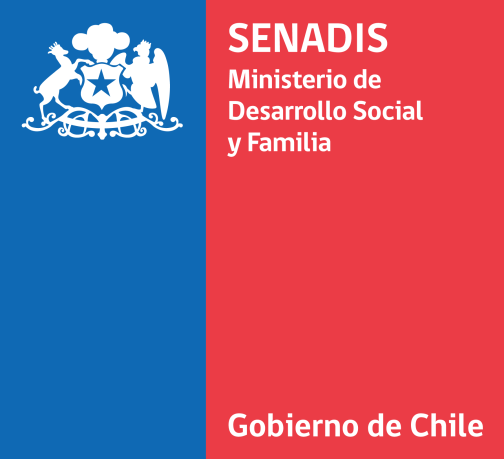  Convocatoria 2023Bases Técnicas y Administrativas Fondo Nacional de Proyectos Inclusivos - FONAPI 2023ASPECTOS GENERALES El Servicio Nacional de la Discapacidad (SENADIS) fue creado por mandato de la Ley N°20.422 que Establece Normas sobre Igualdad de Oportunidades e Inclusión Social de Personas con Discapacidad, normativa publicada en el Diario Oficial el 10 de febrero de 2010. Es un servicio público cuya misión es promover el derecho a la igualdad de oportunidades de las Personas con Discapacidad (PcD), con el fin de obtener su inclusión social, contribuyendo al pleno disfrute de sus derechos y eliminando cualquier forma de discriminación fundada en la discapacidad, a través de la coordinación del accionar del Estado, la ejecución de políticas y programas.En este documento se presentan las Bases Técnicas y Administrativas del Fondo Nacional de Proyectos Inclusivos (FONAPI), que define los objetivos, requisitos, las reglas y procedimientos que orientan la postulación, selección y posterior ejecución de los proyectos que se lo adjudiquen. Es indispensable leer y conocer el contenido de las Bases antes de realizar la postulación.La presente Convocatoria, se entiende conocida y aceptada por todas las partes proponentes por el hecho de su postulación. Podrán obtenerse en forma gratuita, en la página institucional www.senadis.gob.cl. FUNDAMENTOS PARA EL CONCURSO 2023La Encuesta Nacional de Discapacidad y Dependencia del 2022, establece que en Chile el 17,6 % de personas adultas (2.703.893) de la población presenta algún grado de discapacidad, de ellas, un 11,4% presenta discapacidad severa y un 6,2% presenta discapacidad leve o moderada.La encuesta también evidenció que la prevalencia de la discapacidad es mayor entre las mujeres que entre hombres, con un 21,9% y un 13,1%, respectivamente. Estas brechas de género se observan en todos los grupos etarios y todos los niveles de ingreso.Considerando los datos aportados por la encuesta, referida en el párrafo precedente, el SENADIS año a año ha financiado proyectos presentados por organizaciones ligadas a la discapacidad en diversos ámbitos de inclusión necesarios para la equiparación de oportunidades, potenciando procesos de inclusión social para las Personas con Discapacidad a través del desarrollo de áreas de inclusión establecidas anualmente y difundidas públicamente. Los proyectos financiados logran el desarrollo de acciones específicas en beneficio de las organizaciones públicas y/o privadas que trabajan en el ámbito de la discapacidad, las Personas con Discapacidad, sus familias y cuidadores, el medio sociocultural en el que se desenvuelven, funcionando como un catalizador de la inclusión social de las Personas con Discapacidad, otorgando la oportunidad de que las organizaciones públicas y privadas que trabajen en el ámbito de la discapacidad derriben barreras contextuales y ejecuten proyectos para contribuir a su inclusión social.OBJETIVOEl Fondo Nacional de Proyectos Inclusivos, FONAPI, tiene por objetivo “aumentar la participación de las Personas con Discapacidad en ámbitos de desenvolvimiento cotidiano”. En este sentido, se busca financiar iniciativas que aporten o potencien la inclusión social de las Personas con Discapacidad, que promuevan sus derechos, apoyen su autonomía, su independencia y mejoren su calidad de vida, a fin de dar cumplimiento a las funciones y obligaciones establecidas por la Ley Nº20.422, sobre Igualdad de Oportunidades e Inclusión Social de Personas con Discapacidad, ya sea en el contexto de la pandemia o post pandemia.4. INFORMACIÓN PARA POSTULAR4.1 ¿Quién puede postular? Pueden postular todas las entidades públicas o privadas sin fines de lucro (Fundaciones, Corporaciones, Cooperativas, Organizaciones Comunitarias, etc.), que se encuentren vigentes, y que cuenten, entre sus beneficiarios directos, con Personas con Discapacidad. Estas instituciones deben cumplir con los siguientes requisitos:ANTIGÜEDAD: Para el caso de las entidades privadas se requiere que tengan una vigencia legal mayor a un año.Nota: En caso de resultar adjudicado el proyecto presentado, se deberá presentar certificado original, emitido por el organismo competente, de conformidad a su naturaleza jurídica, cuya emisión sea dentro de los 60 días anteriores a la fecha de cierre de las Postulaciones, o en su defecto copia legalizada ante Notario del documento requerido.INSCRIPCIÓN: Toda entidad para ser adjudicada debe estar inscrita en el registro de personas jurídicas receptoras de fondos públicos a la fecha de cierre de la postulación (Información del Sistema del Registro Central de Colaboradores del Estado y Municipalidades https://www.registros19862.cl).4.2 ¿Quiénes no pueden postular? No podrán postular:Entidades privadas sin fines de lucro que tengan menos de un año de vigencia legal considerado a la fecha de su postulación, contados desde la fecha del otorgamiento de su personalidad jurídica. Entidades que tengan litigios pendientes con SENADIS.Entidades que posean obligaciones pendientes con SENADIS. Entidades que hayan sido condenadas por infracciones a la Ley Nº20.422, que establece normas sobre igualdad de oportunidades e inclusión social de Personas con Discapacidad y/o la Ley N°20.609, que establece medidas contra la discriminación.Entidades cuyos Directores/as, Administradores/as y/o Representantes, sean funcionarios/as de SENADIS.Entidades cuyos Directores/as, Administradores/as y/o Representantes que tengan la calidad de cónyuge, hijos/as, adoptados/as o parientes hasta el tercer grado de consanguinidad y segundo de afinidad inclusive respecto de las autoridades y los/as funcionarios/as directivos/as de SENADIS. Los requisitos señalados en las letras d), e) y f) serán acreditados mediante una declaración jurada simple, de acuerdo al formato del Anexo N°2, la que deberá ser firmada por su representante legal. La veracidad de la información ahí contenida es de exclusiva responsabilidad de la entidad postulante. Los proyectos de quienes entreguen información falsa o errónea en dicha declaración, serán declarados inadmisibles.4.3 ¿Quiénes son los beneficiarios? Las entidades postulantes al Concurso del Fondo Nacional de Proyectos Inclusivos 2023, deberán contar con un mínimo de cinco (5) Personas con Discapacidad inscritas en el Registro Nacional de la Discapacidad (RND), consideradas beneficiarios/as directos/as, durante toda la ejecución del proyecto, los cuales no podrán ser modificados en el período de ejecución, salvo excepciones fundadas que cuenten con la aprobación por escrito de SENADIS. Sin perjuicio de lo anterior el 100% de los beneficiarios de un proyecto deben ser Personas con Discapacidad y/o cuidadores de estas. Durante la ejecución del proyecto, pueden incorporarse nuevos beneficiarios, los cuales deben contar con la respectiva inscripción en el RND al término de la ejecución.  En el caso de cuidadores de Personas con Discapacidad, el beneficiario del proyecto será la persona cuidada, es decir, la persona con discapacidad, aun cuando el proyecto entregue apoyo directo al cuidador, ya que se entiende que, al entregar mejores condiciones al cuidador, la persona con discapacidad se beneficia directamente de la intervención.Por beneficiarios directos/as se entenderán a:Personas con Discapacidad inscritas en el RND, las que deberán encontrarse vigentes. Los beneficiarios, Personas con Discapacidad que no cuenten con el RND a la postulación, deben hacer el trámite para contar con él antes de finalizar el proyecto.Los/as niños/as, menores de 6 años de edad, cumplidos al viernes 14 de abril de 2023. No requieren inscripción en el Registro Nacional de la Discapacidad, siendo suficiente un informe que contenga la determinación diagnóstica del/de la médico/a tratante y la presentación de un plan de tratamiento, de acuerdo al artículo 70 de la Ley N°20.422.Si además se contemplan beneficiarios/as indirectos/as, que se entenderán como todas aquellas personas que serán partícipes o receptoras de las acciones del convenio, pero que no cuentan con Registro Nacional de la Discapacidad; así como también, aquellas personas que se verán beneficiadas como consecuencia indirecta de las acciones del convenio (familia, cuidadores, profesionales y técnicos, comunidad local, etc.), se solicitará una cuantificación atingente al objeto y acciones que se desarrollarán.La información proporcionada por las Instituciones postulantes, será validada con la base de datos del Servicio de Registro Civil e Identificación basados en la cédula de identidad de los beneficiarios directos declarados en la postulación.Del mismo modo, quienes entreguen información falsa o errónea sobre los/as beneficiarios/as directos/as, serán declarados inadmisibles.5. ACCIONES A REALIZAR CON EL FINANCIAMIENTOLas propuestas deben contemplar la temporalidad y las modalidades necesarias para funcionar tanto en periodos de restricciones de movilidad y reunión, como en etapas más avanzadas donde se retomen las acciones de reunión de personas sin restricciones. Es por esto que se recomienda que, al formular el proyecto, se consideren alternativas para mantener el funcionamiento del proyecto en las distintas fases del plan “Nos Seguimos Cuidando” del Ministerio de Salud, por si fuera necesario. Se espera que las propuestas ayuden a mejorar el trazado social cercano de las Personas con Discapacidad beneficiarias de los proyectos, por lo que se considera muy deseable la incorporación del trabajo con organizaciones públicas y privadas de la zona de ejecución, que apoyen y fortalezcan las acciones y objetivos de los proyectos, para lo cual se requiere de la presentación de cartas de colaboración y la incorporación en la Carta Gantt de las actividades de colaboración que realizarán estas instituciones.Por último, de acuerdo a las actuales características que rigen las respectivas rendiciones de cuentas, NO se financian plataformas de comunicaciones on line, como por ejemplo zoom, teams, etc.; así mismo, los softwares para edición o traspasos de material online o digital que tengan costos, antes de su compra se debe asegurar la emisión de facturas, ya que muchos softwares de edición son suscripciones y no tienen forma de acreditar el gasto según el Manual de Rendiciones de Cuentas.Para mayor claridad de los recursos, según categoría factibles de adjudicar, se sugiere poner especial atención al Anexo N° 1 en el numeral X.  Plan de Cuentas.Con la finalidad de contribuir a la ampliación de espacios comunitarios para la Infancia con Discapacidad y que estos permitan, en forma progresiva, instalar estrategias en el ámbito de los Cuidados, las entidades podrán presentar proyectos con foco exclusivo en Niñas, Niños y Adolescentes, de acuerdo a las Áreas y sus respectivas líneas de financiamiento que se explicitan en los próximos apartados.Las áreas y líneas de financiamiento a las que pueden postular, son las siguientes:5.1 Área: Cultura     Línea de financiamiento: Talleres culturales y artísticosTalleres culturales y artísticos (artes plásticas, escénicas, musicales, audiovisuales, danza y literarias), en modalidades presencial y/u online.Objetivo: Fomentar la participación de Personas con Discapacidad en conjunto con la comunidad, a través de las artes. Fortalecer el desarrollo personal y la participación social de Personas con Discapacidad, a través de la cultura.Ejecutar acciones en el ámbito de la Cultura y las Artes para Niños, Niñas y adolescentes y/o cuidadores y cuidadoras, que permitan establecer espacios de esparcimiento y autocuidado.Actividades esperadas/sugeridas: Talleres culturales y artísticos (artes plásticas, escénicas, musicales, audiovisuales, danza y literarias), modalidades online y presencial.Qué se financiará:Materiales, profesores especialistas, monitores, traslado de los beneficiarios, salidas a terreno (museos, exposiciones, parques), banda ancha móvil por el periodo que dure el proyecto, entre otros.Aspectos claves: Solo se considerarán aquellos proyectos con un enfoque de derechos y participación social inclusiva en las Artes (no se considerarán proyectos con un enfoque de rehabilitación).Línea de financiamiento: Eventos Artísticos CulturalesEventos artístico-culturales con la participación de Personas con Discapacidad en modalidades presencial y/u online.Objetivo: Realizar eventos artístico-culturales planificados y ejecutados por Personas con Discapacidad en conjunto con la comunidad, que resalten la capacidad artística y su aporte a la cultura local.Ejecutar eventos en el ámbito de la Cultura y las Artes para Niños, Niñas y adolescentes y/o cuidadores y cuidadoras, que permitan establecer espacios de esparcimiento y autocuidado.Actividades esperadas/sugeridas:  Eventos y/o encuentros artístico-culturales donde participen Personas con Discapacidad y/o cuidadores y cuidadoras en su ejecución en conjunto a toda la comunidad.Qué se financiará: Conversatorios, encuentros literarios, festivales, traslado, exposiciones, arriendo de equipos, iluminación, colaciones, banda ancha móvil por el periodo que dure el proyecto, entre otros.Aspectos Claves: Considerar en la formulación del proyecto, que durante su ejecución en modalidad virtual existen una serie de aplicaciones gratuitas como Facebook Live, Meet  u otro medio virtual donde se pueden realizar las acciones artísticos culturales.Solo se considerarán aquellos proyectos con un enfoque de derechos y participación social inclusiva en las Artes. Nota: no se considerarán proyectos con un enfoque de rehabilitación.Línea de financiamiento: Material Cultural AccesibleObjetivo: Crear material cultural en formato universal, traspasar material cultural ya existente a un formato accesible y/o disponer de material cultural online accesible, para equiparar el acceso a la cultura.Actividades esperadas/sugeridas:  Propuestas para realizar adecuaciones necesarias, para disminuir las barreras visuales y auditivas que impiden el acceso a libros, obras de teatro, pinturas. Creación de cuentos con diseño universal, etc.Qué se financiará: Audiolibros, traspaso a braille, incorporar lengua de señas y audio descripción en películas – videos, material online. Creación de nuevo material cultural con diseño universal.Aspectos Claves: Solo se considerarán aquellos proyectos con un enfoque de derechos y participación social inclusiva en las Artes (no se considerarán proyectos con un enfoque de rehabilitación).5.2 Área: DeporteLínea de financiamiento: Talleres de actividad física, deporte y recreación inclusivos Objetivo: Fortalecer el desarrollo de la actividad física de las Personas con Discapacidad como medio de crecimiento integral, participación, relajación, esparcimiento y entretenimiento, tanto en forma presencial como online.Contribuir al desarrollo de la actividad física para NNA con discapacidad y/o sus cuidadores y cuidadoras, como medio de esparcimiento y acciones de autocuidado. Actividades esperadas/sugeridas, modalidad presencial y/u online:  Talleres de actividad física.Deporte.Recreación. Actividades que fortalezcan el bienestar psicomotor (Físico) como medio de crecimiento integral, participación, relajación, esparcimiento y entretenimiento.Qué se financiará: Implementos deportivos, profesores de educación física, monitores, equipos deportivos (buzo, zapatilla, polera, petos, etc.), traslado, banda ancha móvil por el periodo que dure el proyecto, entre otros. Aspectos Claves: Las actividades deben ser inclusivas y fomentar la participación de las Personas con Discapacidad, a través de la actividad física, el deporte y la recreación junto a la comunidad.Nota: No se financiarán proyectos con un enfoque de rehabilitación, solo se considerarán aquellos con un enfoque de derecho y participación social inclusiva en el Deporte.Línea de financiamiento: Deporte adaptado a través de actividades de desarrollo comunitario y eventos deportivosObjetivo: Promover la práctica del deporte adaptado para Personas con Discapacidad, a través de actividades de desarrollo comunitario y eventos deportivos, en modalidad presencial y/u online.Contribuir al desarrollo del Deporte adaptado para NNA con discapacidad, contribuyendo a brindar espacios de esparcimiento a las y los cuidadores.  Actividades esperadas/sugerida, en modalidad presencial y/u online:  Encuentros deportivos de deporte adaptado. Torneos de deporte adaptado, jornadas deportivas  y recreativas, corridas, entre otros. Qué se financiará: De acuerdo a la modalidad en que se desarrollen las acciones se podrán financiar: Jueces, traslado de los deportistas (si es encuentro nacional se financian pasajes de avión para las regiones extremas), estadía, colaciones, medallas, diplomas, banda ancha móvil por el periodo que dure el proyecto, entre otros.  Aspectos Claves: Que el deporte adaptado y también la actividad física sean utilizados como medio de participación social.No se financiarán proyectos con un enfoque de rehabilitación, solo se considerarán aquellos con un enfoque de derecho y participación social inclusiva en el Deporte.NOTA: De acuerdo al contexto de Pandemia actual, el financiamiento se revisará de acuerdo a la posibilidad de realizar las actividades presenciales, en caso contrario solo se financiarán acciones on-line y/o lo que indique la autoridad competente.Línea de financiamiento: Implementación Deportiva y Práctica DeportivaPráctica deportiva para las Personas con Discapacidad que realizan deporte adaptado inicial y ayudas técnicas deportivas de iniciación.Objetivo: Promover el ejercicio de actividad deportiva adaptada a través de la formación de equipos y la adquisición de ayudas técnicas deportivas e implementación deportiva para las Personas con Discapacidad, en modalidad presencial y/u online.Actividades esperadas/sugeridas, en modalidad presencial y/u online:  Adquisición de implementos deportivos de uso individual y colectivo para Personas con Discapacidad, ayudas técnicas deportivas.  Práctica deportiva en nivel inicial del deporte y de competencia.Qué se financiará: Entrenador, implementos deportivos (balones, bochas, balones sonoros, raquetas de tenis, paletas de tenis de mesa, mesa de tenis de mesa, etc.) ayudas técnicas deportivas, sillas de rueda para: tenis – básquetbol – handball, etc.; canaleta para bochas, sillín para canotaje, sujeción para la silla de rueda, etc.  Equipos deportivos (buzo, zapatilla, polera, petos, etc.).Aspectos Claves: Que la práctica deportiva no sea de alto rendimiento.Nota: No se financiarán proyectos con un enfoque de rehabilitación, solo se considerarán aquellos con un enfoque de derecho y participación social inclusiva en el Deporte.5.3 Área: Inclusión LaboralLínea de financiamiento: Taller LaboralApoyo al desarrollo comercial de Talleres Laborales en funcionamiento.Objetivo: Mejorar los niveles de ingresos generados por el Taller Laboral en funcionamiento, a través de la incorporación de asesorías técnicas externas unidas a la adquisición de maquinarias e insumos para el proceso productivo cuando sea necesario. Permitiendo avanzar desde una instancia de taller a centros laborales sustentables que permitan el ejercicio del derecho al trabajo.Actividades esperadas/sugeridas: Recepción por parte de los talleres laborales de asesoría externa para mejorar su capacidad de gestión, producción y comercialización de servicios y/o productos.Qué se financiará: Asesorías técnicas externas y/o adquisición de servicios que apoyen los procesos de mejora en la gestión, producción y/o comercialización de los bienes o servicios que realiza el taller laboral Adquisición de maquinarias e insumos para el proceso productivo. Siempre que se complemente con alguno de los anteriores puntos descritos. No será admisible un proyecto que sólo requiera compra de maquinarias e insumos.  Retribución económica para los beneficiarios Personas con Discapacidad integrantes de los talleres laborales, para esto se requerirá que los beneficiarios firmen la entrega de la retribución económica, y el adjudicatario deberá entregar nóminas y documento de transferencia o similar que compruebe la entrega del beneficio. También, es posible que los beneficiarios firmen un contrato por el tiempo del proyecto, o bien emitan boletas de honorarios por las actividades. Aspectos claves: Las asesorías técnicas externas y/o adquisición de servicios deberán permitir la mejora del nivel de ventas de los productos o servicios entregados por el Taller Laboral en funcionamiento, para lo cual podrán desarrollar acciones en estrategias de marketing (contratar servicios para realizar diseño de un logo del producto, definir una presentación novedosa del producto, realizar folletería para difundir sus productos, generar un sitio web, entre otras), definir nuevos nichos de venta de sus productos y estrategias de comercialización (contratar a profesional que les ayude a identificar a quiénes vender, cómo venderles entre otras opciones), nuevas estrategias de ventas.  En cuanto a mejorar el nivel de gestión se espera que las asesorías externas entreguen a los talleres laborales capacidad para administrar sus recursos, distribuir carga laboral de los usuarios, generación de vínculos comerciales, posicionar al taller laboral en el mercado, entre otros aspectos. Permitiendo avanzar desde una instancia de taller a centros laborales sustentables que permitan ejercer el derecho al trabajo. Respecto de la solicitud de maquinarias e insumos para el proceso productivo, éstas son un complemento del área de asesoría. Esta línea apunta a apoyar todas aquellas estrategias que el Taller Laboral defina realizar para vender más productos o incorporar nuevos productos o servicios y de esa manera hacer más sustentable en el tiempo la inclusión laboral de sus integrantes. No se financiarán maquinarias y/o insumos que no incorporen el área de asesoría y/o adquisición de servicios antes mencionado.  NO se financiarán maquinarias o insumos para formar o crear talleres laborales.En ésta línea, no se financiarán capacitaciones para creación de talleres laborales, actividades artísticas, o cualquier otra actividad que no se relacione con lo productivo laboral. Las capacitaciones en oficio sólo se aceptarán en el contexto que se requieran para incorporar un nuevo producto o servicio a los que ya realiza el taller laboral. No para iniciar el proyecto de un taller laboral nuevo.Línea de financiamiento: Apoyo a la creación y fortalecimiento de Cooperativas de Trabajo inclusivasObjetivo: Favorecer la creación y el fortalecimiento de asociaciones productivas de Personas con Discapacidad que se encuentren constituidas como cooperativas de trabajo inclusivas y/o asesorar a que éstas agrupaciones se formalicen, fortalezcan su asociatividad, perfeccionen su capacidad de gestión y puedan ofrecer nuevos y mejores servicios y/o productos para la comercialización.Actividades esperadas/sugeridas: Recepción por parte de los grupos pre-asociativos y/o cooperativas inclusivas de Personas con Discapacidad asesoría externa en los procesos de formalización, en temas de fortalecimiento asociativo y/o en gestión (de recursos humanos y/o comercialización).Qué se financiará: Asistencia Técnica sobre economía social, principios de una cooperativa, Ley General de Cooperativas, etc. Asesoría en gestión (roles y responsabilidades al interior de la cooperativa, distribución de tareas, repartición del excedente, etc.), Capacitación en temas productivos y/o de comercialización, diseño de logo corporativo, sitio web, etc.Gastos de formalización de la cooperativa de trabajo.Insumos/ herramientas para mejorar el desarrollo de productos o servicios de la cooperativa o grupo pre-cooperativo. Aspectos claves: Las asesorías técnicas externas deberán permitir a los grupos pre-asociativos consolidar su emprendimiento colectivo, fortalecer lazos de confianza entre los integrantes del grupo, conocer sobre la Ley General de Cooperativas, capacitarse sobre el funcionamiento de las cooperativas y recibir el apoyo necesario para realizar el proceso de formalización.  En el caso de las cooperativas existentes, la asesoría externa deberá permitir que estas entidades fortalezcan su nivel de trabajo asociativo, creación de redes inter-cooperativas, liderazgo, trabajo en equipo, roles al interior de la cooperativa u otros temas requeridos, actualicen información como los ajustes a la Ley General de Cooperativas y mejoren su capacidad de gestión productiva y/o comercial dando sustentabilidad a la cooperativa mediante un adecuado nivel de ventas de los productos o servicios entregados.El foco de la línea no es la entrega de insumos o herramientas para el desarrollo del negocio, sino más bien, el fortalecimiento de la cooperativa y/o la creación de ellas, por lo que se establece que el gasto principal del proyecto debe estar asociado a la realización de estas acciones. Vale decir, no se considerará sujeto de evaluación los proyectos que sólo contengan solicitud de recursos para insumos o herramientas del negocio, si no incorporan además en forma conjunta acciones de fortalecimiento de cooperativas formadas y/o creación de cooperativas nuevas a partir de grupos pre asociativos.El gasto asociado a Insumos y Herramientas productivas no puede superar el 30% del presupuesto total solicitado a SENADIS.Línea de financiamiento: Apoyo al autoempleo (estrategia Independiente)Objetivo: Mejorar herramientas de apoyo a las Personas con Discapacidad para incorporarse al mercado del trabajo de manera independiente, ajustándose, tanto a las demandas y necesidades productivas actuales, como a los intereses y potencialidades de los microemprendedores/as.Actividades esperadas/sugeridas: Acciones de apoyo hacia las Personas con Discapacidad, para el desarrollo de su Plan de Negocios,  durante el proceso se espera que la organización postulante desarrolle junto a las Personas con Discapacidad, su Plan de Negocio a partir del Anexo N°3, e identifique los requerimientos para su desarrollo.Qué se financiará: Herramientas / muebles (Pertenece a la categoría de recursos de Inversión)Materias primas (harina, azúcar, aceite, lana, tela, cuero, dependiendo del rubro). (Dicho requerimiento pertenece a la categoría de recursos de Recurrentes)Gastos en difusión y publicidad (impresora, tóner, entre otros).Transporte de productos y/o servicios para comercializar.Otros sujetos a evaluación de SENADISAspectos claves: El ámbito del autoempleo, pretende en este contexto de pandemia que muchas Personas con Discapacidad puedan idear e implementar una actividad productiva que les permita generar recursos básicos para subsistencia. En este sentido, la organización postulante debe ser capaz de asesorar, capacitar y acompañar las actividades comerciales de las Personas con Discapacidad. Cómo se menciona a través del Método Canvas es posible diseñar el futuro negocio, sin embargo, será necesario en algunos casos, la formación en algún oficio y el acompañamiento posterior en los procesos de comercialización (compra de insumos, venta, publicidad, acceso a fondos concursables entre otros). Se espera finalmente, que esta línea posibilite el ejercicio del derecho al trabajo de las Personas con Discapacidad en la actualidad, para que en un futuro pueda consolidar y formalizar su emprendimiento. 5.4 Área: Comunicación Inclusiva desde una Perspectiva de DerechosLínea de financiamiento: Promoción de Derechos de las Personas con DiscapacidadObjetivo: Concientizar, informar y educar sobre los derechos de las Personas con Discapacidad. Actividades esperadas/sugeridas: Talleres, seminarios y/o conversatorios sobre derechos de Personas con Discapacidad. Las temáticas que sean abordadas deben ser desde un enfoque de derechos humanos y con medidas de accesibilidad.Qué se financiará: Talleres: orientado a las personas con y sin discapacidad, a través de sesiones que promuevan la participación y la toma de conciencia en torno a los derechos de las Personas con Discapacidad.Seminarios y/o conversatorios que promuevan la concientización, reflexión y discusión acerca de los derechos de las Personas con Discapacidad.Aspectos claves: Estos talleres, seminarios y/o conversatorios pueden ser presenciales o virtuales, dependiendo de las condiciones sanitarias en las que se encuentre el país. Es indispensable que las temáticas se aborden desde una perspectiva de derechos. Las actividades propuestas deben contar con mecanismos o herramientas de accesibilidad para Personas con Discapacidad (subtitulado, audiodescripción). Es indispensable que todas las actividades cuenten con intérprete de lengua de señas.Las instituciones deberán consensuar con SENADIS quiénes serán los expositores de las jornadas, además de aspectos técnicos para llevar a cabo las iniciativas.Para el desarrollo de los talleres y/o seminarios se debe considerar un intérprete de lengua de señas validado por la comunidad sorda. Para ello, se solicitará una carta de recomendación de una organización de personas sordas, que respalde la elección del intérprete de lengua de señas. Línea de financiamiento: Soportes Comunicacionales InclusivosSoportes Comunicacionales Inclusivos que incorporen la temática de la discapacidad desde una perspectiva de derechos.Objetivo: Desarrollar soportes comunicacionales que visibilicen la temática de la Discapacidad desde una perspectiva de derechos, considerando la accesibilidad en sus productos.Actividades esperadas/sugeridas:Desarrollo de Material Gráfico y/o Material Audiovisual que visibilicen la temática de discapacidad desde una perspectiva de derechos.Qué se financiará: Folletos, trípticos, cartillas informativas y/o gráficas de redes sociales: Se financiará el diseño de material gráfico como folletos, trípticos, cartillas informativas y/o gráficas de redes sociales que aborden la temática de la discapacidad. Este material también debe ser elaborado en formato accesible, es decir, elaborar un video que reproduzca el texto del material gráfico en audio, imágenes, y que incorpore el recuadro con el intérprete en lengua de señas y subtitulado.Cápsulas radiales o podcast: Las cápsulas radiales o podcast deben abordar la temática de los derechos de las Personas con Discapacidad. SENADIS solo financia la producción de la o las cápsulas y no los costos de difusión.Videos para redes sociales: Se financiará la producción de videos de una duración de hasta 1 minuto y 30 segundos, que aborden la temática de la discapacidad desde una perspectiva de derechos e inclusión social. En el Plan de Trabajo se deberán identificar los soportes donde serán difundidos los videos (Facebook, Youtube, Twitter, Instagram, Tik Tok, Páginas web) e indicar su periodicidad. Estas cápsulas deberán considerar medidas de accesibilidad, como subtitulado, audio y recuadro de lengua de señas. SENADIS solo financia la producción del video y no los costos de difusión.Aspectos claves: Se financiará material gráfico en formato físico y/o digital.Para el desarrollo de las piezas audiovisuales, se debe considerar un intérprete de lengua de señas validado por la comunidad sorda. Para ello, se solicitará una carta de recomendación de una organización de personas sordas, que respalde la elección del intérprete de lengua de señas. Esta línea no financia seminarios, cursos, talleres, ferias, congresos.El material deberá ser aprobado por la Unidad de Comunicaciones de SENADIS antes de su publicación.5.5 Área: Emergencia y Desastres NaturalesLínea de financiamiento: Elaboración de Planes locales de evacuación y emergencia inclusivaJornadas de Trabajo con la comunidad para elaboración e implementación de planes de evacuación y emergencia inclusiva en coordinación con los equipos de emergencia de primera respuesta como Bomberos, Carabineros y SAMU, que responda a las necesidades de las Personas con Discapacidad.Objetivo:Incorporar la variable discapacidad en la elaboración, implementación y difusión de planes de emergencia de organizaciones comunitarias de y para Personas con Discapacidad, basados en las necesidades específicas de las Personas con Discapacidad que forman parte de la institución, mitigando los riesgos y vulneración de esta población ante situaciones de emergencia.Actividades esperadas/sugeridas:Jornadas de trabajo de las distintas organizaciones locales, como juntas de vecinos, organizaciones comunales, agrupaciones de Personas con Discapacidad, con organizaciones de primera respuesta locales, con el fin de crear e implementar protocolos y planes de emergencia inclusivos.  Estas jornadas de trabajo deben considerar además capacitaciones a los integrantes de las organizaciones de y para Personas con Discapacidad, en sistemas de evacuación inclusivos, señalética inclusiva de emergencias y desastres naturales, sistemas de llamada con equipos de rescate, entre otros.Qué se financiará:Jornadas o talleres de capacitación: para educar a las personas en cómo reaccionar ante una emergencia en la cual participen Personas con Discapacidad y en base a eso, crear y ejecutar protocolos de emergencia específicos, ajustados a sus necesidades.Jornadas o talleres de Capacitaciones: donde se trabaje la temática de emergencia y desastres naturales, considerando la evaluación de los riesgos y las estrategias para manejarlos, con el fin de educar en acciones preventivas en relación a los factores de riesgo y lograr una adecuada preparación y respuesta ante una situación de desastre y sus daños.Material Informativo: Al momento de tener creado el plan, difundir la información a toda la organización y comunidad local, de manera explicativa con formatos accesibles.Implementos: se financiará la compra de implementos que sean utilizados para alertar en caso de emergencia a Personas con Discapacidad, por ejemplo; luces y alarmas, las cuales estén incluidas en el protocolo de emergencia, aprobado por la compañía de Bomberos correspondiente.NOTA: Esta línea está dirigida a Organizaciones de la Sociedad Civil, por lo que no pueden postular organizaciones estatales, quienes deben incorporar en sus propios planes estas variables.Aspectos claves:Dadas las características de nuestro país, es relevante que cada organización cuente con un plan de emergencia en el que participen Personas con Discapacidad desde su diseño. Esto debe contar con la adecuada difusión e implementación en el entorno más cercano, a fin de resguardar la vida y buena salud de las Personas con Discapacidad, cuidadores, familiares y equipos de rescate. Para esto es fundamental la participación de instituciones locales relacionadas a la gestión del riesgo, como, por ejemplo: Bomberos, Carabineros, SAMU, CESFAM, Municipalidad, entre otros.Es importante considerar que el proyecto debe incluir actividades de capacitación en Gestión del Riesgo, Jornadas de trabajo colaborativo con la comunidad para elaboración e implementación de planes locales de emergencia y la habilitación de sistemas de alertas inclusivos que favorezcan a Personas con Discapacidad ante situaciones de emergencia. Cada una de las actividades propuestas deben estar desarrolladas en el marco de la accesibilidad universal de acceso a la información, considerando los ajustes necesarios para las personas con discapacidad física, sensorial y mental.5.6 Área: Salud InclusivaLínea de financiamiento: Derechos sexuales y reproductivos de personas con discapacidadOrientado a promover el conocimiento de la población respecto a los derechos sexuales y reproductivos de las Personas con Discapacidad, y a promover una salud sexual y reproductiva sana. Esto, por medio de ferias, talleres, reuniones, seminarios y/o conversatorios, y el uso de material didáctico educativo. Objetivo: Concientizar, informar y educar sobre derechos sexuales y reproductivos de las Personas con Discapacidad, comprendiendo, además, educación para una salud sexual y reproductiva sana. Proporcionando un espacio para el autoconocimiento y fomentando a las Personas con Discapacidad a ejercer sus derechos, teniendo una vida sexual sana y placentera.Actividades esperadas/sugeridas: Talleres y/o ferias educativas, reuniones, seminarios y/o conversatorios sobre derechos sexuales y reproductivos de Personas con Discapacidad, promocionando una salud sexual y reproductiva sana.Qué se financiará: Talleres educativos: orientado a las Personas con Discapacidad, sus familias y cuidadores, respecto a sus derechos sexuales y reproductivos, promoviendo una salud sexual y reproductiva sana. A través de sesiones informativas que favorezcan la participación y la toma de conciencia en relación a la temática.Ferias educativas: realización de ferias para Personas con Discapacidad donde se promuevan sus derechos sexuales y reproductivos e incentiven su sana sexualidad. Seminarios y/o conversatorios para Personas con Discapacidad: que promuevan la concientización, reflexión y discusión acerca de los derechos sexuales y reproductivos de las Personas con Discapacidad, permitiendo que éstas desarrollen sus propias opiniones del tema.Folletos, afiches y trípticos: elaboración de material gráfico para Personas con Discapacidad que aborde la temática de derechos sexuales y reproductivos de Personas con Discapacidad y simultáneamente permitan el autoaprendizaje y la toma de decisiones sobre su propia salud sexual y reproductiva.Guías y material audiovisual para Personas con Discapacidad: que permitan abordar el autoconocimiento, autoimagen, autoestima y la aceptación del propio cuerpo.Aspectos claves: Es indispensable que las temáticas se aborden desde una perspectiva de derechos, fortaleciendo a las Personas con Discapacidad en relación a éstos. Las actividades deben ir dirigidas a aumentar el conocimiento acerca de la sexualidad y reproducción, fortaleciendo a las Personas con Discapacidad a ejercer y expresar sus derechos.El material desarrollado debe contar con mecanismos o herramientas de accesibilidad para personas con discapacidad sensorial e intelectual.Línea de financiamiento: Salud Mental de la Personas con Discapacidad y sus cuidadoras y cuidadores.Orientado a ejecutar acciones y actividades relacionadas con la contención y desarrollo de recursos emocionales de Personas con Discapacidad y sus cuidadoras y cuidadores para abordar los efectos de la pandemia en su salud mental, a través de la ejecución de Talleres grupales de contención y otras acciones en el ámbito ya sean, a través de acompañamiento grupal y/o individual.  Objetivo:Ejecutar acciones individuales y grupales en el ámbito de la salud mental que apunten al desarrollo de recursos emocionales para mitigar los efectos del confinamiento por el contexto de la pandemia, tanto en las Personas con Discapacidad como en sus cuidadoras y cuidadores apuntando a un espacio de autoconocimiento, autocuidado para una convivencia en el marco de relaciones sanas y contenedoras.Actividades esperadas/sugeridas: Talleres de contención grupal, acompañamiento terapéutico individual y colectivo.   Qué se financiará: Talleres: orientado a las Personas con Discapacidad, sus familias y cuidadores, respecto al autocuidado, al fortalecimiento y desarrollo de recursos emocionales para mitigar y/o superar las consecuencias de la pandemia y el confinamiento en la salud mental.Acompañamiento individual, con la finalidad de proporcionar contención en forma directa a las Personas con Discapacidad su familia, cuidadores y cuidadoras. Se espera a su vez realice un abordaje en donde intervengan, idealmente, las figuras vinculares significativas.  Creación de material idóneo para las acciones y actividades en el ámbito de la salud mental.  Guías y material audiovisual para Personas con Discapacidad y sus cuidadoras y cuidadoras: que permitan abordar el autoconocimiento, desarrollo de una autoestima positiva e interacciones saludables postpandemia. Aspectos claves: Es indispensable que las temáticas se aborden desde una perspectiva de derechos, fortaleciendo a las Personas con Discapacidad en relación a éstos. Las acciones y actividades deben tender al fortalecimiento de las Personas con Discapacidad en el ámbito de la salud mental, velando por mecanismos y/o herramientas accesibles para las personas con discapacidad sensorial e intelectual.   6. MONTOS DE FINANCIAMIENTO Y TIEMPOS DE EJECUCIÓN6.1 Financiamiento La presente convocatoria FONAPI 2023, que contempla las líneas de Cultura, Deporte, Inclusión Laboral, Comunicación Inclusiva desde una Perspectiva de Derechos, Emergencia y Desastres Naturales y Salud Inclusiva, dispone de $1.235.107.920.- (mil doscientos treinta y cinco millones ciento siete mil novecientos veinte pesos), distribuido regionalmente, considerando la prevalencia de discapacidad (ENDIDE 2022), número de Personas con Discapacidad con Registro Nacional de la Discapacidad, género y demanda insatisfecha por región.En el cuadro siguiente se presenta el detalle disponible por región:El financiamiento entregado, deberá ser utilizado en su totalidad en beneficio de Personas con Discapacidad indicadas como beneficiarias del proyecto y aprobadas por SENADIS.6.2 Tiempo de ejecuciónEl plazo de ejecución del convenio debe tener una duración de diez (10) meses, considerándose como fecha de inicio, la correspondiente a la dictación de la resolución exenta de SENADIS que aprueba el convenio respectivo.7. POSTULACIÓN AL CONCURSO DEL FONDO NACIONAL DE PROYECTOS INCLUSIVOS 2023El siguiente calendario establece las fechas de las principales actividades que forman parte de la presente convocatoria y que podrán estar sujetas a variaciones, las que serán informadas a través de la página web www.senadis.gob.cl.7.1 Periodo de postulación Las postulaciones estarán abiertas entre el 14 de abril y el 8 de mayo del 2023 y se realizarán exclusivamente a través de un formulario en línea en la plataforma de postulación que se encuentra en el sitio web http://www.senadis.gob.cl. (Revisar Anexo Nº1).7.2 Periodo de consultasLas consultas y dudas que surjan en el proceso de postulación deben ser realizadas, a través del correo electrónico proyectosinclusivos@senadis.cl, entre el 14 abril de y el 20 abril de 2023. Las respuestas a estas consultas serán publicadas en el sitio web http://www.senadis.gob.cl, el  25 de abril de 2023.7.3 Número de proyectos a postular por organizaciónLas instituciones que postulen a la presenta convocatoria podrán postular tantos proyectos como deseen, sin embargo, solo podrá adjudicarse un máximo de dos (2) proyectos en total, con un presupuesto solicitado a SENADIS entre los $3.000.000.- (tres millones de pesos) a $25.000.000.- (veinticinco millones de pesos), siempre y cuando sean de distinta línea de financiamiento y región del país, no pudiendo exceder de un monto total de $25.000.000.- (veinticinco millones de pesos) entre los dos proyectos adjudicados. 7.4 Cierre de postulaciones de proyectosLas postulaciones cierran el lunes 8 de mayo del 2023, a las 14:00 horas. Se recomienda presentar la postulación en forma anticipada a la fecha de cierre, para evitar congestiones y/o problemas de saturación de la página web.Una vez finalizada su postulación, el sistema arrojará automáticamente un número de Folio, el que identificará de manera única la solicitud realizada. Es responsabilidad del/de la postulante registrar este número, el que deberá utilizar en cada una de las etapas siguientes.7.5 Consideraciones para la postulaciónFormulario de postulación. Las organizaciones interesadas en postular al FONAPI 2023 deberán completar la información requerida en el formulario, a través de la plataforma de postulación, disponible en http://www.senadis.gob.cl.Documentos. Se deben presentar los documentos señalados en el cuadro Nº1, del punto III, sin embargo, las organizaciones postulantes no requieren presentar documentos extras (como cotizaciones, certificados u otros), a los solicitados en la postulación. La documentación restante será solicitada exclusivamente a los proyectos seleccionados.Admisibilidad de los proyectos. Serán admisibles los proyectos correctamente postulados que cumplan con los siguientes criterios: Cuadro Nº1*Nota: Los montos señalados en el N° 3 es el presupuesto del proyecto factible de solicitar a SENADIS.8. EVALUACIÓN Y SELECCIÓN DE LOS PROYECTOS8.1 Admisibilidad de los proyectosPrimero, se revisará la condición de admisibilidad de los proyectos recibidos, según lo descrito en el punto 7.5.En caso de existir un error en la documentación de respaldo acompañada, se otorgará, por única vez, un plazo de 5 (cinco) días hábiles, contados desde el día siguiente hábil de la notificación vía correo electrónico, a fin de que la entidad subsane y/o complemente su postulación, en una sola oportunidad remitiendo el(los) antecedente(s) requerido(s) para poder continuar con el proceso de evaluación. Si la entidad no acompaña dentro del plazo indicado lo requerido, y no subsana la observación se le tendrá por inadmisible, dictándose la respectiva Resolución Exenta que así lo declare.8.2 Evaluación Técnica Aquellos proyectos que pasen la etapa de admisibilidad, serán evaluados por las Direcciones Regionales correspondientes y/o el Nivel Central de SENADIS, según los criterios descritos en los Cuadros Nº2 y N°3.Serán susceptibles de adjudicación todos los proyectos que obtengan 70 puntos o más en el proceso de evaluación. Se adjudicarán aquellos que obtengan los mayores puntajes en cada región, según los siguientes criterios:    Cuadro Nº2: Criterios de Evaluación Técnica Los criterios de evaluación adicional serán aplicables solo para los proyectos que en su evaluación técnica obtengan 70 puntos o más. Esto dado que se entiende que estos criterios son un mecanismo de priorización y no un mecanismo de mejora técnica del proyecto.  Cuadro Nº3: Criterios de Evaluación Adicional proyectos de FONAPI 20238.3 Evaluación Financiera Se considera que un proyecto bien elaborado tiene consistencia y coherencia entre los objetivos, acciones, y un presupuesto equilibrado (donde los gastos principalmente se encuentran en los ítems que reportan impacto en los beneficiarios directos y no en la mantención de recursos básicos de las instituciones proponentes). Por lo tanto, se contemplará en la evaluación el análisis de los recursos solicitados por el/a postulante, en consideración a las acciones a desarrollar en el proyecto y la realidad regional. SENADIS puede modificar el monto de éstos, los que no podrán disminuirse más allá del 20% del presupuesto total del proyecto, para no alterar su naturaleza. Si la revisión establece una modificación superior a la indicada, el proyecto será evaluado con el puntaje mínimo (0 puntos) y, por lo tanto, se calificará como no adjudicado. Debido a esto se recomienda cotizar y postular valores de mercado sin sobrevaloración para evitar este tipo de ajustes presupuestarios.Del mismo modo, los proyectos presentados a FONAPI no pueden contemplar más de un 30% del presupuesto solicitado a SENADIS por concepto de pagos a recursos humanos (Personal). Del mismo modo, para los proyectos presentados a la línea de Inclusión Laboral en Talleres Laborales de FONAPI, la retribución económica no se considerará en el cálculo del costo de personal.Se deja constancia que las acciones a desarrollar por los servicios públicos, que están determinadas por ley o normativas vigentes, no serán susceptibles de adjudicación en el presente concurso, velando por el buen uso del recurso, la probidad y la transparencia. Por lo tanto, estas acciones serán rebajadas en la evaluación financiera. SENADIS se reserva el derecho de realizar consultas al/a la proponente, respecto de los proyectos evaluados, sólo para dilucidar aspectos específicos. Lo anterior no constituirá, en ningún caso, garantía de adjudicación.8.4 Adjudicación de los proyectos. Serán susceptibles de adjudicación, sólo aquellos proyectos que hayan obtenido en la etapa de evaluación técnica, un puntaje igual o superior a 70 puntos, y que no cuenten con obligaciones pendientes con SENADIS a la fecha del término de la evaluación.Aquellas instituciones que mantengan obligaciones pendientes a la fecha del término de la evaluación, se calificarán con puntaje mínimo (0 puntos) y, por tanto, no serán susceptibles de ser adjudicadas. La adjudicación se realizará según los siguientes criterios:Se ordenarán los proyectos de mayor a menor puntaje en cada región.Se adjudicarán los proyectos de acuerdo al puntaje obtenido en la etapa de evaluación (de mayor a menor puntaje) hasta ocupar el presupuesto total disponible por región. Si el último proyecto posible de financiar sobrepasa el monto regional disponible, éste no será adjudicado y el monto restante será sumado a los saldos disponibles de las otras regiones que componen la macro región correspondiente. Se consideran, para estos efectos, cuatro macro regiones diferenciadas por zona:Zona Norte: Regiones de Arica y Parinacota, Tarapacá, Antofagasta, Atacama.Zona Centro: Regiones de Coquimbo, Valparaíso, Libertador General Bernardo O’Higgins, Metropolitana de Santiago y Nacional.Zona Sur: Regiones del Maule, Biobío, Ñuble y La Araucanía.Zona Austral: Regiones de Los Ríos, Los Lagos, Aysén del General Carlos Ibáñez del Campo, y Magallanes y la Antártica Chilena.De disponer de saldos a nivel de macro regiones, los proyectos no financiados se ordenarán de mayor a menor puntaje en la lista de espera macro regional que les corresponda, adjudicándose hasta ocupar el presupuesto total disponible por macro región. En caso que dos o más proyectos obtengan el mismo puntaje de evaluación y no puedan ser financiados todos por restricción presupuestaria, se seleccionará aquel proyecto que presente un mayor puntaje en el criterio de coherencia, si el empate persiste se seguirá con el siguiente criterio de evaluación con mayor ponderación y así sucesivamente. Si el empate persiste en los seis criterios de evaluación, la decisión fundada de financiamiento recaerá en la Dirección Nacional de SENADIS.Los proyectos que no sean adjudicados en esta instancia, pasarán a una lista de espera nacional. En caso de que al finalizar la etapa de adjudicación y aun existan recursos disponibles, se adjudicarán dichos montos a los proyectos de esta lista de espera, iniciando desde el mayor puntaje, sin importar la región de postulación.En caso de existir saldos disponibles  una vez finalizado completamente el proceso de adjudicación, el Servicio se reserva el derecho de realizar convenios de transferencia directa con instituciones que trabajen en el ámbito de la discapacidad, ya sean entidades que hayan postulado a este concurso u otras.SENADIS dictará la resolución exenta que declara los proyectos adjudicados, los cuales serán publicados en la página web institucional www.senadis.gob.cl el , 10 de julio de 2023. Además, a los/as adjudicatarios/as se les notificará vía correo electrónico por las respectivas Direcciones Regionales de SENADIS, informando el inicio de la etapa de suscripción de convenios.8.5 Recursos AdministrativosLos proyectos de las entidades postulantes que en este concurso sean declarados inadmisibles, no elegibles o no fuesen adjudicados, podrán interponer un recurso de reposición en contra de la decisión de la autoridad, dentro de los cinco (5) días hábiles posteriores a la fecha de emisión de la resolución respectiva, conforme lo dispone el artículo 59 de la Ley N°19.880, que Establece Bases de los Procedimientos Administrativos que Rigen los Actos de los Órganos de la Administración del Estado. Para ello se entenderá como una solicitud de recurso reposición, al que se presente únicamente a través del formulario respectivo (Anexo Nº8). Se hace presente que en ningún caso por medio del recurso se podrán presentar documentos o antecedentes exigidos y no entregados oportunamente en la postulación ni enmendar errores en esta instancia.8.6 Notificación a las Entidades Postulantes Las notificaciones que sean necesarias realizar durante todo el proceso de convocatoria, se realizarán mediante el correo electrónico de contacto, señalado por el postulante en el formulario de postulación.Los plazos comenzarán a correr a partir del día siguiente hábil del envío del correo electrónico de notificación.8.7 Firma de convenios de las Entidades adjudicadasLas organizaciones adjudicadas deberán firmar dos (2) ejemplares del Convenio de Ejecución, por el representante legal de la entidad, y enviarlo por correo certificado o en caso de contar con firma digital deben enviar un ejemplar firmado a través de correo electrónico, en ambos casos identificando el número de folio del Proyecto y que corresponde al concurso del Fondo Nacional de Proyectos Inclusivos 2023, a la correspondiente Dirección Regional de SENADIS, junto a la documentación que se detalla a continuación:Instrumento de garantía debidamente emitido, de corresponder, como lo señala el apartado 8.8.Carta de Compromiso de Difusión firmada por el Representante Legal, conforme el Anexo N°6, tal como lo señala el apartado 9.6.Si la representación legal o la facultad de suscribir este tipo de convenios ha cambiado o se encuentra delegada, se solicita adjuntar documentos donde conste esta representación en copia autorizada ante notario.Los documentos adicionales deberán ser entregados y/o enviados a las respectivas Direcciones Regionales, a través del correo electrónico indicado en el Anexo N°5, hasta las 14:00 horas del 01 de agosto 2023; o por Carta Certificada, cuyo sello postal debe tener fecha de envío igual o anterior del 01 de agosto 2023.8.8 Instrumento de GarantíaLas organizaciones privadas deberán tomar y entregar un instrumento de garantía, el que tiene como finalidad garantizar el fiel, total y oportuno cumplimiento de la obligación contraída por la organización con SENADIS. El que deberá mantenerse vigente durante todo el tiempo que permanezca vigente el convenio. Dicha garantía, debe ser tomada sólo por la entidad adjudicataria, no serán aceptadas aquellas garantías tomadas por personas naturales o instituciones distintas de la adjudicataria.Los costos derivados de la constitución, prórroga o renovación de dicho documento serán de exclusivo cargo de cada adjudicatario/a y en ningún caso serán financiados con recursos otorgados por SENADIS.Los instrumentos de garantía aceptados, serán Vale Vista Impreso (en papel), Boleta de Garantía Bancaria o Póliza de Seguro, por un valor equivalente al 5% del monto total adjudicado. El instrumento deberá ser extendido pagadero a la vista y de carácter irrevocable, a nombre del Servicio Nacional de la Discapacidad, RUT N°72.576.700-5, con la glosa “Para garantizar el cumplimiento de las obligaciones que contrae el/la EJECUTOR/A con el Servicio Nacional de la Discapacidad, FONAPI Folio Nº _____________, año 2023”. . Nota: se solicita poner principal atención en que la Garantía Bancaria o Póliza de Seguro tomada aparezca que es a la vista y de carácter irrevocable, sino será rechazada y se realizará su devolución. Nota: En ocasiones el vale vista no permite agregar la glosa, sin embargo, es igualmente válida. La vigencia en los casos que proceda, deberá comprender a lo menos 180 (ciento ochenta) días posteriores a la fecha fijada en el respectivo convenio para la rendición final de cuentas. Los instrumentos que deberán remitirse a la dirección o correo electrónico indicado en el Anexo Nº5 de acuerdo a la Dirección Regional que corresponda, en el plazo señalado en el punto anterior, indicando expresamente que se asocian a la Convocatoria Nacional de FONAPI 2023 y su correspondiente  Nº de Folio.Dicho instrumento, podrá ser ejecutado por SENADIS en caso de cualquier incumplimiento a las obligaciones establecidas en el Convenio, o a su vencimiento en caso de no haberse renovado oportunamente, en caso contrario, será devuelto a la institución ejecutora, sin perjuicio, del ejercicio de las demás acciones legales a que hubiere lugar para obtener la total restitución del aporte financiado.Nota: No se aceptarán vale vista electrónicos Si hubiese algún cambio en los plazos de duración del proyecto y éste fuese aprobado por SENADIS, se deberá prorrogar o renovar el instrumento de garantía, lo cual deberá ser entregado junto con la modificación de convenio firmada por el representante legal de la institución ejecutora. Asimismo, los costos derivados de la constitución, prórroga o renovación de dicho documento serán de exclusivo cargo de cada ejecutor y en ningún caso serán financiados con recursos otorgados por SENADIS.El instrumento de garantía deberá ser entregado a más tardar al quinto día siguiente a la dictación de la resolución que apruebe el referido convenio, sin la cual no se efectuará la remesa de los recursos respectivos y su falta de entrega dentro de este plazo, obligará a SENADIS a dejar sin efecto la adjudicación.Las Municipalidades y servicios públicos están exceptuadas de presentar una garantía en virtud de lo dispuesto por la jurisprudencia administrativa de la Contraloría General de la República.9. EJECUCIÓN DE LOS PROYECTOS 9.1 Periodo de ejecución de los proyectosLos proyectos adjudicados iniciarán su ejecución una vez se dicte la Resolución que apruebe el convenio suscrito entre las partes, por lo que antes de esta fecha no será posible realizar gastos con cargo al proyecto, y se realizarán las acciones contempladas en su proyecto en el plazo estipulado de diez (10) meses. Del mismo modo, el proyecto finaliza su vigencia formal, una vez dictada la resolución de cierre de convenio por el SENADIS. 9.2 Entrega del Financiamiento adjudicadoSENADIS realizará una transferencia de fondos a la cuenta informada en la postulación por la entidad adjudicada y siempre que le pertenezca, por el total del monto adjudicado, en una sola cuota, dentro de los 15 (quince) días hábiles posteriores a la fecha de la resolución aprobatoria del Convenio y previa entrega de la Garantía de fiel cumplimiento (en caso de proceder). Para los casos en que la entidad adjudicataria no posea cuenta bancaria a su nombre, la remesa se entregará por cheque o vale vista, a nombre de la entidad adjudicataria.Previo a la remesa se verificará que la entidad adjudicada no tenga obligaciones pendientes con SENADIS, y en caso de existir, el Servicio podrá inmediatamente poner término anticipado al convenio.9.3 Supervisión Técnica y FinancieraSENADIS realizará la supervisión técnica y financiera de la ejecución de los convenios a través de los/as profesionales que se designen para tal efecto, rigiéndose por los siguientes documentos:Bases de convocatoria técnicas y administrativas del Fondo Nacional de Proyectos Inclusivos 2023.Consultas y aclaraciones de las presentes Bases.Convenio de ejecución del proyecto. Proyecto aprobado por SENADIS.Guía de Gestión Administrativa para los Convenios de Transferencia de Recursos contenida en la Resolución Exenta Nº1937/2020, o el que lo modifique o reemplace.Manual de Rendiciones de Cuentas, contenido en la Resolución Exenta Nº2684/2019, o el que lo modifique o reemplace.Informe de evaluación del proyecto.En caso de discrepancia entre los documentos que rigen el proceso, prevalecerán entre sí en el mismo orden en que se indica en el párrafo anterior.El/la supervisor/a tendrá acceso en todo momento a las actividades y etapas de implementación, ejecución y evaluación del desarrollo del convenio, por tanto, la entidad ejecutora y su equipo deberán otorgar todas las facilidades necesarias para tal efecto. Así también, SENADIS se reserva el derecho de efectuar visitas y/o evaluaciones durante la ejecución del convenio.9.4 Informes Técnicos y FinancierosPara efectos de seguimiento, la entidad ejecutora deberá presentar informes técnicos y financieros que permitan evaluar la ejecución del proyecto, así como también verificar los avances y/o dificultades existentes. Los plazos y detalles de cada uno de estos informes se encontrarán contenidos en las Orientaciones Técnicas y Guía de Gestión Administrativa para los Convenios de Transferencia de Recursos.9.5 Solicitud de modificación técnica y financieraSólo se aceptarán solicitudes de modificación de plazo o presupuesto de forma excepcional y fundada conjuntamente en: a) una causa no imputable al adjudicatario; b) la imprevisibilidad del hecho y c) la irresistibilidad del hecho, es decir, que no se haya podido evitar. La solicitud de modificación de plazo de ejecución, será revisada en relación a la pertinencia de los argumentos que han imposibilitado la ejecución en el plazo presentado en el proyecto aprobado, y en caso de ser aprobada, su extensión no podrá superar el mes de diciembre de 2024.El procedimiento para la presentación, tramitación y resolución de la solicitud de modificación se encuentra en la Guía de Gestión Administrativa para los Convenios de Transferencia de Recursos, contenida en la Resolución Exenta Nº1937/2020 de SENADIS.Los proyectos presentados deben considerar en su planificación y ejecución las posibles condiciones contextuales que se puedan presentar por la emergencia socio sanitaria por COVID-19. Se hace presente que en caso que la modificación sea aprobada, ésta entrará en vigencia desde la fecha de la resolución exenta que la apruebe. En caso que la entidad ejecutora realice gastos antes de esta resolución o en base a un presupuesto no aprobado por SENADIS, el costo será de su cargo exclusivo.9.6 DifusiónLa entidad ejecutora, deberá encargarse de promover y difundir la realización del convenio en su comunidad local, haciendo mención obligada a SENADIS como la institución que lo financió. La difusión debe ser coordinada con la correspondiente Dirección Regional de SENADIS, que coordinará a su vez con la Unidad de Comunicaciones para aquellos casos en que se realicen acciones de difusión en medios de prensa. Así también, SENADIS podrá efectuar acciones de difusión del convenio y sus principales resultados, ante lo cual se requerirá la colaboración tanto de la organización ejecutora, como del equipo ejecutor y los/as participantes beneficiarios/as que se relacionen.Para esto, la entidad ejecutora deberá presentar para la suscripción de su convenio una carta de compromiso respecto de la difusión de su experiencia, conforme el Anexo N°6 de la presente convocatoria. La carta deberá ser firmada por el representante legal y dará cuenta del compromiso de la entidad ejecutora con SENADIS, respecto a la difusión de su experiencia y/o aprendizaje en relación a la implementación del convenio.Dentro de los costos del convenio, se podrá contemplar la elaboración de piezas gráficas para la difusión de la iniciativa tales como lienzo, pendón, folletos, afiches, videos, entre otros, los cuales deben dar cumplimiento a los aspectos técnicos establecidos en las Normas Gráficas FONAPI, asociadas a este proceso. La pieza gráfica deberá incluir la siguiente frase: “Financiado por el Servicio Nacional de la Discapacidad-SENADIS-Gobierno de Chile”. Los productos asociados a la difusión cuyos costos se encuentren asignados al convenio firmado, deberán ser visados por la Unidad de Comunicaciones de SENADIS, en forma previa a su producción. Para la coordinación de esto, la institución ejecutora deberá contactarse con la Dirección Regional correspondiente a través de su supervisor/a.9.7 Cierre del ConvenioUna vez cumplido el plazo de ejecución del convenio, la entidad ejecutora deberá presentar la rendición final de cuentas, dentro de los plazos estipulados en el convenio y la Guía de Gestión Administrativa para los Convenios de Transferencia de Recursos. SENADIS certificará la total ejecución y declarará su cierre mediante una resolución exenta, enviada a la ejecutora, al domicilio que conste en el Convenio de Ejecución. Una vez finalizado el plazo de vigencia del convenio de ejecución, la institución ejecutora se mantendrá en el registro interno de SENADIS con obligaciones pendientes hasta la emisión de la resolución de cierre, lo cual puede afectar nuevas postulaciones a fondos SENADIS.9.8 Causales de IncumplimientoSi durante cualquier momento de la ejecución del convenio, se verificase un incumplimiento de la ejecutora de cualquiera de las obligaciones establecidas en los documentos que rigen la ejecución, ya señalados en la presente Convocatoria, por una causa originada por su responsabilidad, SENADIS está facultado para poner término anticipado al convenio. Esto implicará que la organización restituya los dineros que:Aún no se hubieren invertido en el convenio.Hayan sido invertidos en fines distintos a los establecidos en el Convenio de Ejecución (no se aceptará la devolución de especies).Correspondan a rendición rechazada.Correspondan a rendición no presentada a tiempo y/o en conformidad a la Guía de Gestión Administrativa para los Convenios de Transferencia de Recursos y/o al Convenio de Ejecución.En aquellos casos en que ha incurrido en una causal de incumplimiento grave, expresamente señalada en el convenio de ejecución y transferencia.Sin perjuicio de lo anterior, SENADIS hará efectivo el instrumento de garantía sin más trámite y ejercerá las acciones legales correspondientes para obtener la restitución del total del aporte financiado, conforme al procedimiento de cobranza establecido en la Guía de Gestión Administrativa para los Convenios de Transferencia de Recursos.10. ANEXOSAnexo N°1: Formulario de PostulaciónANTECEDENTES GENERALESNombre del proyecto (Nombre breve y descriptivo o nombre de fantasía. No incluir el objetivo del proyecto en el nombre)Área del Proyecto (Indique el área a la cual postula el proyecto, sólo marque una opción)Línea de Financiamiento (Nombrar la línea de financiamiento correspondiente al área del proyecto)El foco del proyecto tiene relación con los siguientes grupos etarios:Región (Seleccionar la o las regiones donde se ejecutará el proyecto)Comuna (Nombrar la o las comunas donde se ejecutará el proyecto)DATOS DE LA ENTIDAD POSTULANTEOrganización Postulante (Antecedentes de la organización que postula el proyecto)Representante Legal (Antecedentes de la persona que legalmente tiene la facultad para firmar convenios en la organización que postula el proyecto)Información Bancaria (Antecedentes bancarios de la organización postulante)Si la organización no posee antecedentes bancarios, pasar al punto siguienteCorreo Único de contacto:Organización Ejecutora Repita los antecedentes de la organización que postula el proyecto.Coordinador/a de Proyecto (Antecedentes personales de la persona encargada de coordinar y desarrollar el proyecto, quien será la persona de contacto para el/a supervisor/a de SENADIS)Entidades Asociadas (Antecedentes de organizaciones que colaboran en el desarrollo del proyecto) Si el proyecto no posee organizaciones asociadas, pasar a la pregunta siguienteHISTORIAL DE LA ENTIDAD POSTULANTEAntecedentes del equipo ejecutor (Identificar el equipo que participará en la ejecución, especificando tanto sus datos personales como el cargo, funciones y horas dedicadas al proyecto, independiente si es o no financiado con el dinero solicitado a SENADIS. La información aquí presentada debe ser coincidente con lo especificado en la categoría “personal” del cuadro de presupuesto. Para validar la experiencia de los/as integrantes del equipo ejecutor se solicita adjuntar currículum de cada participante. Para validar discapacidad de los/as integrantes del equipo ejecutor, debe adjuntar copia digital de la Credencial de Discapacidad.)Integrante N°1Integrante N°2Integrante N°3  Integrante N°4Antecedentes generales (Describir a la organización postulante, detallando sus objetivos, líneas de trabajo, experiencia en programas o proyectos de áreas afines y población a la cual están dirigidas sus acciones). Proyectos anteriores en área de discapacidad (Enumerar y describir brevemente los proyectos desarrollados por la organización postulante en el área de la discapacidad, detallando el organismo que ha financiado su ejecución). PARTICIPANTES BENEFICIARIOS/ASCantidad de participantes beneficiarios/asPersonas con Discapacidad identificadas como beneficiarios/as del proyecto. Es obligatorio presentar al menos 5 (cinco personas) con RND, indicar: (ingrese la información de todos los participantes beneficiarios identificados que inicialmente recibirán las acciones directas del proyecto)Familias, cuidadores/as, sociedad civil u otros identificados como participantes beneficiarios/as indirectos/as del proyecto, indicar:Caracterización (Describir el grupo objetivo al cual está dirigido el proyecto, identificando sus necesidades, el contexto en el que se desenvuelven, el tipo de discapacidad).  Para los participantes beneficiarios indirectos, establecer cuál es el mecanismo por el cual se benefician de la ejecución de este proyecto, así como el porqué de la selección de los participantes beneficiarios directos y su compromiso con las PcD.Participación (Describir la participación de los/as participantes beneficiarios/as indicados anteriormente en las diferentes fases del proyecto)DATOS DEL PROYECTO Problema identificadoSolución propuestaObjetivo general (El objetivo debe ser solo UNO, coherente con el objetivo del área y línea de financiamiento propuesto en las Bases y alcanzable en el tiempo estimado para la ejecución del proyecto).Resultados esperados (Describir los resultados generales que espera obtener, especificando su contribución al cumplimiento de los objetivos una vez culminado el proyecto. El resultado debe expresarse en forma de meta, es decir, debe ser medible y cuantificable).Complementariedad de recursos (Describir la vinculación con otras iniciativas y las acciones de coordinación con redes locales para el desarrollo del proyecto. La complementariedad se puede dar a través de recursos monetarios o no monetarios a través de asociados o recursos propios de la institución postulante. En caso de complementar con recursos monetarios, estos deben estar reflejado en la Sección IX. PRESUPUESTO).Si el proyecto no posee complementariedad de recursos pasar a la pregunta siguienteContinuidad (Describir métodos y acciones que se realizarán para dar continuidad al proyecto una vez que se termine el financiamiento de SENADIS, especificando la sustentabilidad del proyecto y las redes que apoyarán actividades futuras.  Se sugiere adjuntar cartas de compromiso en caso de existir instituciones u organizaciones que prestarán apoyo posterior al proyecto).ACTIVIDADESDuración del proyecto: 10 meses.	Carta Gantt de actividades (Enumerar todas actividades que involucra el proyecto, desde su planificación hasta la evaluación de resultados esperados).PERSPECTIVA DE GÉNEROPara el llenado de este punto, se sugiere guiarse por las instrucciones entregadas en el Anexo Nº7.¿El proyecto presentado posee perspectiva de Género? SiNo. Si el proyecto no posee perspectiva de género pasar a la Sección siguiente.1. ¿El proyecto, dentro del ámbito que aborda, promueve acciones dirigidas a eliminar y/o aminorar inequidades, brechas y barreras de género existentes? Si la respuesta es afirmativa, fundamente indicando expresamente la inequidad, brecha o barrera que se busca eliminar y/o aminorar.2. ¿De qué forma las acciones que promueve el proyecto reflejan y abordan las necesidades diferenciadas de hombres y mujeres con discapacidad y/o de otras diversidades sexo-genéricas con discapacidad? Por ejemplo: fichas de inscripción de beneficiarios(as), planes de trabajo, etc.3. ¿El proyecto cuenta con indicadores con enfoque de género para medir sus resultados diferenciados entre hombres y mujeres con discapacidad u otras diversidades sexo-genéricas con discapacidad, a fin de facilitar su seguimiento?  Por ejemplo: Encuestas, fichas de postulación u otros instrumentos de recolección de información, temáticas y modalidades de formulación de preguntas que permitan recoger adecuadamente las necesidades y características particulares de mujeres, hombres u otras diversidades sexo-genéricas, según sea el caso.4. ¿El proyecto orienta recursos para eliminar y/o aminorar las inequidades, brechas y barreras existentes entre hombres y mujeres con discapacidad u otras diversidades sexo-genéricas con discapacidad? Justificar en caso de que la respuesta sea “Sí”, por ejemplo: Se destinan presupuestos específicos para la incorporación de servicios de apoyos y cuidados para quienes lo requieran, en caso de ser responsables de los cuidados de Personas con Discapacidad y dependencia, cualquiera sea la edad de estas últimas. 5. ¿El equipo que ejecuta el proyecto, o las entidades asociadas en su ejecución, cuentan con una o más personas con experiencia acreditable en enfoque de género y su implementación? Señale títulos, capacitaciones y/o experiencia en proyectos de género.Por ejemplo: Contar con, al menos, un(a) profesional con experiencia previa (1 año mínimo) y/o formación acreditable en género (títulos de estudios; certificados de capacitaciones, u otra que permita acreditar dicha condición), para que en cada una de las etapas del proyecto (diseño, ejecución y evaluación) se incorpore esta perspectiva.De esta manera, la evaluación de la perspectiva de género considerará los siguientes criterios:El proyecto, dentro del ámbito que aborda, promueve acciones dirigidas a eliminar y/o aminorar inequidades, brechas y barreras de género existentes.Las acciones que promueve el proyecto reflejan y abordan las necesidades diferenciadas de hombres y mujeres con discapacidad y/o de otras diversidades sexo-genéricas con discapacidad. El proyecto cuenta con indicadores con enfoque de género para medir sus resultados diferenciados entre hombres y mujeres con discapacidad u otras diversidades sexo-genéricas con discapacidad.El proyecto orienta recursos para eliminar y/o aminorar las inequidades, brechas y barreras existentes entre hombres y mujeres con discapacidad u otras diversidades sexo-genéricas con discapacidad.El equipo que ejecuta el proyecto, o las entidades asociadas en su ejecución, cuentan con una o más personas con experiencia acreditable en enfoque de género y su implementación, a fin de incorporar esta perspectiva en cada una de las etapas del proyecto.Cada criterio será evaluado de 0 a 1, considerando 0 como “no presenta”, 1 como “presenta”.El puntaje adicional de 5 puntos será asignado a los proyectos que obtengan un puntaje mayor o igual a 3 puntos.PRESUPUESTOPara completar “Categoría e Ítem”, ver Plan de Cuentas en punto X del presente formulario. DOCUMENTOS A PRESENTARPLAN DE CUENTASSe financiarán únicamente los proyectos que contemplen recursos en base al Plan de Cuentas que se estructura en cuatro (4) categorías: Inversión, Recurrentes, Personal y Administración. Cada una de ellas se subdivide en ítems, los cuales a su vez contienen artículos, bienes o servicios. A continuación, se detalla el plan de cuentas que se utilizará durante la ejecución de este Programa: Categoría Inversión:A. Ítem infraestructura (adaptaciones del entorno).B. Ítem equipos computacionales y software.C. Ítem otros equipos.D. Ítem herramientas.E. Ítem muebles.F. Ítem otros costos de inversión.Categoría Recurrentes:Ítem Materiales para oficina: Corresponde a aquellos indispensables para la gestión del proyecto: cuadernos, lápices, gomas, correctores, resmas de papel, reglas, pegamentos, clips, corchetes, carpetas, archivadores, tinta para impresora, fotocopias, en general artículos de librería.Ítem Materiales para talleres: Corresponde a aquellos indispensables para el desarrollo de éstos: material didáctico desechable, materias primas, rollos fotográficos, revelados, artículos de aseo, alimentación y fotocopias.Ítem Seminarios y eventos: 	Corresponde a los gastos por concepto de: movilización urbana e interurbana (peaje será gasto asociado, según corresponda), alojamientos, alimentación, artículos de aseo, material de difusión y fotocopias.Ítem Movilización urbana de beneficiarios/as: Corresponde a la movilización local de transporte colectivo (microbús, metro, colectivo, taxi).Ítem Salida a Terreno de beneficiarios/as: Corresponde a los gastos por concepto de: movilización urbana e interurbana (peaje será gasto asociado, según corresponda), alojamientos y alimentación.Ítem Otros Costos Recurrentes: Corresponde sólo a los gastos especificados en el presupuesto del proyecto aprobado por SENADIS. Categoría Personal:Los ítems dependerán del equipo de trabajo que presente cada proyecto, a modo de ejemplo, se presenta el siguiente detalle:Ítem profesional de salud y rehabilitación (TO, Kinesiólogo/a, Fonoaudiólogo, psicólogo, entre otros).Ítem profesional de la intervención social (Asistente Social, sociólogo, educador/a, etc.).Ítem asistente y/o monitores/as.Ítem otros/as profesionales o técnicos/as.Los valores hora para la contratación del personal son referenciales, pudiendo presentarse otros valores hora con la debida justificación, esto según las características territoriales en donde se pretenda ejecutar el proyecto, lo que aplica para zonas apartadas. Categoría Administración:Ítem Gastos Generales: Corresponde a los gastos por concepto de: útiles de aseo, fletes, servicios de correos, notaría y materiales y servicios para la mantención del establecimiento donde se ejecutará el proyecto.Anexo Nº2: Declaración Jurada SimpleEl (o la) firmante, en su calidad de representante legal de la organización postulante, [Colocar nombre de la entidad (Razón Social)], RUT de la organización N° _____________, declara bajo juramento que:La organización que represento, no ha sido condenada por infracciones a la Ley Nº20.422, que establece normas sobre igualdad de oportunidades e inclusión social de Personas con Discapacidad y/o la Ley N°20.609, que establece medidas contra la discriminación situación que procurará mantener durante la ejecución del Programa.Los Directores/as, Administradores/as y/o Representantes, de la entidad no son funcionarios/as de SENADIS.Los Directores/as, Administradores/as y/o Representantes no tienen la calidad de cónyuge, hijos/as, adoptados/as o parientes hasta el tercer grado de consanguinidad y segundo de afinidad inclusive respecto de las autoridades y los/as funcionarios/as directivos/as del SENADIS. ___________________________________Firma[Nombre Representante Legal][Nº Cédula de Identidad]Fecha, _____ de _____________ 2023Anexo Nº3: Plan de Negocio (Modelo CANVAS)Se debe generar éste Plan de Negocio en conjunto con cada una de las Personas con Discapacidad de la línea autoempleo.PLAN DE NEGOCIO Clientes: Son los diversos tipos de clientes a quienes se les quiere vender productos/servicios. Es decir, los grupos de clientes que consumen, pagan y valoran (se desea que valoren) los productos/servicios que desarrollarás. Máximo 300 palabras.	b. Propuesta de valor: Se refiere a los beneficios que un cliente puede esperar de tus productos/servicios (calidad, bajo costo, durabilidad, están cerca de sus domicilios, entre otros) Máximo 300 palabrasc. Relación con clientes: Es la forma en tu negocio se relaciona con los clientes (presencialmente, por plataforma virtual, Facebook, entre otros) Máximo 300 palabrasd. Canales: Es la forma en que los productos/servicios llegan a los clientes. (Venta presencial, compra remota y retiro, con despacho entre otras). Considera, además, cómo se generará la difusión y publicidad de tus productos. Máximo 300 palabras e. Fuentes de ingreso: Es la forma en que un negocio cobra y recibe ingresos por los productos/servicios que ofrece. Sólo efectivo, con tarjeta de débito, transferencia, cheques. En cuotas, con fechas de pago, contra entrega, entre otros. Máximo 300 palabrasf. Actividades claves: Qué acciones debes realizar en tu negocio, para desarrollar el producto o servicio que venderás.  Comprar insumos, elaborar producto, difundirlo, entregarlo entre otras acciones. Máximo 300 palabrasg. Recursos claves: Qué herramientas, insumos, conocimientos necesitas para desarrollar el producto o servicio que venderás. Máximo 300 palabrash. Aliados claves: Es el conjunto de empresas, personas e instituciones con que debes conectarte para el desarrollo de tu producto o servicio. A quienes compras insumos, quienes despacharán los productos, si contratas a alguien para que trabaje contigo, quien te ayuda con la entrega de volantes, entre otras alternativas. Máximo 300 palabrasi. Fuentes de egresos/costos: Se refiere a los costos de producir, lo que vendes como producto o servicio. si pagas luz, agua, los insumos que usas en la elaboración de tu producto, si debes pagar arriendo de un local para vender, entre otros gastos.  Máximo 300 palabras.Anexo Nº4: Documentos que acreditan Personería del Representante LegalMunicipalidades.Copia simple del Decreto Alcaldicio de asunción al cargo, o de la sentencia de proclamación del respectivo tribunal electoral, o del acta de instalación del concejo municipal.Corporaciones y Fundaciones y Juntas de Vecinos/as y demás Organizaciones Comunitarias regidas por Ley Nº 19.418.Certificado de Directorio de Persona Jurídica sin fines de lucro, otorgado por el Servicio de Registro Civil e Identificación con una fecha de emisión no superior a 60 días, contados desde la presentación del documento en SENADIS. Hospitales dependientes de Servicios de Salud. Deberán tener representación por el/a Director/a del Servicio de Salud respectivo caso en el que deberá adjuntar copia simple del decreto de nombramiento. Si éstos hubiesen delegado en los/as Directores/as de Hospitales la facultad de representarles legalmente para efectos de suscribir convenios, el/a funcionario/a en quien recaiga la delegación deberá acompañar, copia simple del decreto/resolución en que conste la delegación y copia simple del decreto de nombramiento del/a delegado/a.Hospitales auto gestionados.Copia simple del decreto de nombramiento del/a respectivo/a Director/a del Hospital (Jefe/a superior del Servicio).Universidades creadas por Ley.Copia simple del decreto de nombramiento del/a Rector/a. Universidades creadas conforme a la Ley General de Educación (L.G.E.) o norma posterior dictada al efecto. Documento original o copia autorizada ante Notaría Pública del Certificado de inscripción en el Registro de Universidades otorgado por el Ministerio de Educación con expresión de vigencia y nombre del/a Rector/a, con una antigüedad no superior a 60 días. Entidades Religiosas de Derecho Público constituidas conforme a ley Nº 19.638.Documento original o copia autorizada ante Notaría Pública del Certificado de Directorio de Persona Jurídica sin fines de lucro, otorgado por el Servicio de Registro Civil e Identificación con una antigüedad no superior a 60 días, contados desde la presentación del documento en SENADIS.Personas Jurídicas de Derecho Canónico.Documento original o copia autorizada ante Notaría Pública del Certificado de la autoridad eclesiástica competente (Secretario General del Arzobispado u Obispado, notario eclesiástico, Obispo o Vicario General) que acredite que la entidad respectiva se encuentra vigente e indique el nombre de su representante legal con una antigüedad no superior a 60 días, contados desde la presentación del documento en SENADIS.Otras Personas Jurídicas o en los casos en que la personería del representante legal no conste en los documentos indicados precedentemente, además deberán presentar:Copia autorizada ante Notario del documento donde conste la personería del representante legal, con una antigüedad no superior a 60 días, contados desde la presentación del documento en SENADIS.Anexo Nº5: Direcciones Regionales de SENADISAnexo Nº6: Carta de Compromiso de DifusiónYo, ________________________, RUN______________________, a nombre de la entidad ejecutora ____________________________, RUT__________________ a la cual represento, declaro nuestro compromiso de promover y difundir la realización del convenio en la comunidad local, haciendo mención obligada a SENADIS como la institución que lo financió. Para ello, la difusión será coordinada con la correspondiente Dirección Regional de SENADIS. Asimismo, se compromete a participar en los seminarios, jornadas, charlas, congresos u otras actividades similares, en la que a juicio de SENADIS resulte pertinente la asistencia de alguna persona que exponga y/o participe a nombre de la institución. Nombre: _________________________________ Firma: ____________________Fecha:Anexo N°7: Enfoque de GéneroEl Programa del actual Gobierno (2023-2026) contempla tres perspectivas transversales que se reconocen en cada una de las propuestas formuladas, enmarcando un proyecto político orientado a la búsqueda de justicia social y desconcentración del poder. Dentro de estas perspectivas, se encuentra la perspectiva feminista que tiene como eje principal la sostenibilidad de la vida y la identificación de todas las formas de violencia existentes en el actual orden económico, social y cultural, no sólo hacia las mujeres, sino que también a la sociedad en su conjunto.  A partir de la perspectiva transversal de género, se establece que, en el ámbito social e institucional, resulta necesario erradicar la violencia sexual y simbólica que reduce a las mujeres a objetos y no sujetas de derechos. Es necesario erradicar también la violencia institucional que niega los derechos sexuales y reproductivos sobre sus cuerpos. En el ámbito de la división sexual del trabajo, es necesario el reconocimiento del trabajo no remunerado, esencial para la reproducción social, y avanzar hacia formas de trabajo remunerado no precarizadas, que sean compatibles con la vida, tanto en su intensidad como en su calidad. Asimismo, se plantea redistribuir el poder de toma de decisiones en sociedad, el que está sesgado hacia actores que tradicionalmente han estado a cargo de la economía y que han omitido del análisis el trabajo reproductivo. Las crisis sanitaria, económica, social y climática han revelado la necesidad de tener una perspectiva feminista en todos los aspectos de las políticas públicas, porque han acentuado la fragilidad de la vida y la desigualdad. Es por ello que el feminismo se erige como una perspectiva transversal en todo ámbito, y un mínimo para la construcción democrática y para la desconcentración del poder económico y político.A partir de ello, la incorporación de la perspectiva transversal de género en el ámbito de políticas públicas, planes, programas y proyectos es una herramienta esencial que apunta no sólo a considerar, analizar y dar respuesta a las demandas y necesidades diferenciadas de hombres y mujeres, sino que también a las demandas y necesidades de todas las diversidades sexo-genéricas, con el propósito de dar respuestas más informadas, eficientes, focalizadas, adecuadas, participativas y equitativas, permitiendo, de esta manera, avanzar en la igualdad de derechos de todas las personas, cualquiera sea su sexo, identidad de género u orientación sexual.En este contexto, se entenderá entonces que los proyectos que postulen a la convocatoria del Programa Tránsito a la Vida Independiente, año 2023, incorporan perspectiva de género cuando promuevan acciones dirigidas a garantizar la igualdad de acceso y condiciones de las Personas con Discapacidad, cualquiera sea su edad, sexo, identidad de género u orientación sexual, contribuyendo a la eliminación de aquellas inequidades, brechas y barreras existentes en este ámbito y que impiden avanzar hacia la igualdad de derechos y plena inclusión social.Para acreditar lo anterior, los proyectos que declaren incorporar perspectiva de género deberán responder las siguientes preguntas:1. ¿El proyecto, dentro del ámbito que aborda, promueve acciones dirigidas a eliminar y/o aminorar inequidades, brechas y barreras de género existentes? Si la respuesta es afirmativa, fundamente indicando expresamente la inequidad, brecha o barrera que se busca eliminar y/o aminorar.2. ¿De qué forma las acciones que promueve el proyecto reflejan y abordan las necesidades diferenciadas de hombres y mujeres con discapacidad y/o de otras diversidades sexo-genéricas con discapacidad? Por ejemplo: fichas de inscripción de beneficiarios(as), planes de trabajo, etc.3. ¿El proyecto cuenta con indicadores con enfoque de género para medir sus resultados diferenciados entre hombres y mujeres con discapacidad u otras diversidades sexo-genéricas con discapacidad, a fin de facilitar su seguimiento?Por ejemplo: Encuestas, fichas de postulación u otros instrumentos de recolección de información, temáticas y modalidades de formulación de preguntas que permitan recoger adecuadamente las necesidades y características particulares de mujeres, hombres u otras diversidades sexo-genéricas, según sea el caso.4. ¿El proyecto orienta recursos para eliminar y/o aminorar las inequidades, brechas y barreras existentes entre hombres y mujeres con discapacidad u otras diversidades sexo-genéricas con discapacidad? Justificar en caso de que la respuesta sea “Sí” Por ejemplo: Se destinan presupuestos específicos para la incorporación de servicios de apoyos y cuidados para quienes lo requieran, en caso de ser responsables de los cuidados de Personas con Discapacidad y dependencia, cualquiera sea la edad de estas últimas.5. ¿El equipo que ejecuta el proyecto, o las entidades asociadas en su ejecución, cuentan con una o más personas con experiencia acreditable en enfoque de género y su implementación? Señale títulos, capacitaciones y/o experiencia en proyectos de género.Por ejemplo: Contar con, al menos, un(a) profesional con experiencia previa (1 año mínimo) y/o formación acreditable en género (títulos de estudios; certificados de capacitaciones, u otra que permita acreditar dicha condición), para que en cada una de las etapas del proyecto (diseño, ejecución y evaluación) se incorpore esta perspectiva.De esta manera, la evaluación de la perspectiva de género considerará los siguientes criterios:El proyecto, dentro del ámbito que aborda, promueve acciones dirigidas a eliminar y/o aminorar inequidades, brechas y barreras de género existentes.Las acciones que promueve el proyecto reflejan y abordan las necesidades diferenciadas de hombres y mujeres con discapacidad y/o de otras diversidades sexo-genéricas con discapacidad. El proyecto cuenta con indicadores con enfoque de género para medir sus resultados diferenciados entre hombres y mujeres con discapacidad u otras diversidades sexo-genéricas con discapacidad.El proyecto orienta recursos para eliminar y/o aminorar las inequidades, brechas y barreras existentes entre hombres y mujeres con discapacidad u otras diversidades sexo-genéricas con discapacidad.El equipo que ejecuta el proyecto, o las entidades asociadas en su ejecución, cuentan con una o más personas con experiencia acreditable en enfoque de género y su implementación, a fin de incorporar esta perspectiva en cada una de las etapas del proyecto.Cada criterio será evaluado de 0 a 1, considerando 0 como “no presenta”, 1 como “presenta”.El puntaje adicional de 5 puntos será asignado a los proyectos que obtengan un puntaje mayor o igual a 3 puntos.Anexo N°8 Formulario de Presentación de Recursos de Reposición:RegiónMonto Disponible      Arica y Parinacota $32.804.218Tarapacá$44.279.008Antofagasta$41.885.236Atacama$41.830.903Coquimbo$53.511.915Valparaíso$120.924.594Metropolitana de Santiago$241.247.348Del Libertador General Bernardo O’Higgins$74.964.620Del Maule$46.011.996De Ñuble$58.135.339Del Biobío$125.802.248La Araucanía$85.145.201Los Ríos$44.536.331Los Lagos$65.464.870Aysén del General Carlos Ibáñez del Campo$36.217.566Magallanes y la Antártica Chilena$37.346.527Nacional$85.000.000Total $    1.235.107.920 HitosFechaPublicación Basesviernes, 14 de abril de 2023Inicio postulaciónviernes, 14 de abril de 2023Cierre postulaciónlunes, 8 de mayo de 2023Inicio consulta Basesviernes, 14 de abril de 2023Cierre consulta Bases jueves, 20 de abril de 2023Publicación resultados de las consultas a las Basesmartes, 25 de abril de 2023Notificación solicitud de complementariedad de documentosjueves, 25 de mayo de 2023Publicación Resultados de Admisibilidad de las Postulacionesmiércoles, 7 de junio de 2023 Inicio Evaluación Técnico-Financierajueves, 25 de mayo de 2023Término Evaluación Técnico-Financieramartes, 20 de junio de 2023Publicación Resolución Adjudicación y Lista de Esperalunes, 10 de julio de 2023Inicio Suscripción de Convenioslunes, 17 de julio de 2023Término Suscripción de Conveniosmartes, 1 de agosto de 2023Publicación Proyectos Desistidos y Adjudicación Lista de Esperamartes, 8 de agosto de 2023N°Requisito de AdmisibilidadMedio de Verificación1La postulación se haya efectuado en forma íntegra dentro del plazo. Esto incluye la documentación obligatoria que se solicita al momento de la postulación.Formulario de postulación FONAPI-2023 del Servicio Nacional de la Discapacidad. (revisar Anexo Nº1) 2El plazo del proyecto se ajusta a los diez (10) meses de ejecuciónFormulario de postulación FONAPI-2023 del Servicio Nacional de la Discapacidad.3El presupuesto solicitado a SENADIS está entre $3.000.000.- y $25.000.000.- *Formulario de postulación FONAPI-2023 del Servicio Nacional de la Discapacidad.4Entidad postulante está inscrita en el registro receptores de fondos públicos a la fecha de cierre de postulación.Información del Sistema del Registro Central de Colaboradores del Estado y Municipalidades https://www.registros19862.cl  5Entidad privada postulante tiene más de un año de vigencia legal.-Adjunta a Postulación, Certificado que acredite su vigencia, emitido por el organismo pertinente, de conformidad a la naturaleza jurídica de la entidad postulante, cuya fecha de emisión sea dentro de los 60 (sesenta) días anteriores a la fecha de postulación. (Anexo Nº4)6Entidad postulante no se encuentra inhabilitada para postular de acuerdo al punto 4.2 ¿Quiénes no pueden postular?-Adjunta a Postulación, Declaración Jurada simple (Anexo Nº2) debidamente firmada por representante legal.-Información histórica de ejecución de proyectos del Servicio Nacional de la Discapacidad.7Entidad postulante certifica a lo menos 5 (cinco) Personas con Discapacidad inscritas en el Registro Nacional de la Discapacidad (RND) y/o niños y niñas menores de 6 (seis) años con documentación solicitadaNómina de Beneficiarios/as y su credencial de inscripción en el RND o en el caso de niños y niñas menores de 6 (seis) años de edad informe médico con diagnóstico del/de la médico/a tratante y plan de tratamiento escaneados.Consulta al Registro Nacional de la Discapacidad en plataforma del Servicio de Registro Civil e Identificación y revisión de documentos adjuntos.Revisión de certificados de RND  adjuntos CriteriosDescripciónPuntajePertinenciaEvalúa cómo la solución propuesta permite abordar el problema descrito y contribuye a la inclusión social de las Personas con Discapacidad.25Coherencia InternaEvalúa en qué medida el proyecto ordena en forma coherente y lógica los distintos componentes (objetivos, recursos, resultados, otros) para desarrollar la estrategia de solución propuesta.25Participación de los/as Beneficiarios/asEvalúa el nivel de participación activa de los/as participantes beneficiarios/as directos/as Personas con Discapacidad, e indirectos/as (familia, sociedad civil) en la elaboración, ejecución, evaluación y seguimiento de la iniciativa presentada.20Complementariedad de RecursosEvalúa en qué medida el proyecto incorpora en su estrategia de intervención, recursos humanos, materiales y/o financieros adicionales provenientes de la misma entidad proponente u otra, debiendo ser estos pertinentes y orientados a fortalecer la iniciativa durante su ejecución.10ExperienciaEvalúa en qué medida el proyecto cuenta con un equipo ejecutor acorde al logro del objetivo, resultados y las características de la iniciativa. 10ContinuidadEvalúa la capacidad ejecutora para asegurar en el tiempo los resultados y efectos de la iniciativa en los/as participantes beneficiarios/as de forma directa e indirecta, una vez terminado el financiamiento de SENADIS.10Puntaje máximo general Puntaje máximo general 100Puntaje mínimo para pasar a etapa de adjudicaciónPuntaje mínimo para pasar a etapa de adjudicación70CriteriosDescripciónDescripción Número de beneficiarios Personas con Discapacidad (PcD) con Registro Nacional de Discapacidad (RND)El número de beneficiarios PcD con RND 5 PcD con RND: 0 puntos (mínimo para postular)entre 6 y 10 PcD con RND   : 1 puntoentre 11 y 15 PcD con RND : 2 puntosmás de 15 PcD con RND     : 3 puntosEl número de beneficiarios PcD con RND 5 PcD con RND: 0 puntos (mínimo para postular)entre 6 y 10 PcD con RND   : 1 puntoentre 11 y 15 PcD con RND : 2 puntosmás de 15 PcD con RND     : 3 puntos Trabajadores con discapacidadLas entidades postulantes que tengan dentro de sus trabajadores personas con RND, que cumplan funciones con responsabilidad en carta Gantt:entre 1 y 2 PcD con RND: 2 puntosentre 3 y 5 PcD con RND: 3 puntosmás de 5 PcD con RND  : 4 puntosLas entidades postulantes que tengan dentro de sus trabajadores personas con RND, que cumplan funciones con responsabilidad en carta Gantt:entre 1 y 2 PcD con RND: 2 puntosentre 3 y 5 PcD con RND: 3 puntosmás de 5 PcD con RND  : 4 puntos Instituciones sin adjudicación previaPondera puntaje adicional en caso que el proyecto sea postulado por una institución que no haya adjudicado un proyecto FONAPI entre los concursos 2018 y 2021: 3 puntosPondera puntaje adicional en caso que el proyecto sea postulado por una institución que no haya adjudicado un proyecto FONAPI entre los concursos 2018 y 2021: 3 puntos Enfoque de GéneroPondera puntaje adicional en caso que el proyecto considere el enfoque de género justificado correctamente (Anexo Nº7): 5 puntosPondera puntaje adicional en caso que el proyecto considere el enfoque de género justificado correctamente (Anexo Nº7): 5 puntosOrganizaciones de y para Personas con DiscapacidadPondera puntaje para organizaciones comunitarias de y para Personas con Discapacidad (Organizaciones de la Sociedad Civil): 5 puntosPondera puntaje para organizaciones comunitarias de y para Personas con Discapacidad (Organizaciones de la Sociedad Civil): 5 puntosPuntaje máximo adicional Puntaje máximo adicional  20 puntosCulturaComunicaciones Inclusivas desde una Perspectiva de DerechosDeporteEmergencia y Desastres NaturalesInclusión LaboralSalud InclusivaNiñas, niños y adolescentesNiñas, niños,  Adolescentes y adultosAdultosRegión de Arica y ParinacotaRegión del MauleRegión de TarapacáRegión del BiobíoRegión de AntofagastaRegión de ÑubleRegión de AtacamaRegión de La AraucaníaRegión de CoquimboRegión de Los RíosRegión de ValparaísoRegión de Los LagosRegión MetropolitanaRegión de AysénRegión de O’HigginsRegión de Magallanes y AntárticaRazón Social:RUT:Región:Comuna:Domicilio:N° Inscripción/Registro:Fecha de constitución persona jurídica: (DD/MM/AAAA)Tipo de organización:                 Pública          Privada                       Tipo de organización:                 Pública          Privada                       Nombre:RUT:Teléfono Fijo:Teléfono Celular:Mail de contacto:¿La organización postulante posee cuenta bancaria?Sí     NoNombre titular de la cuenta (razón social)RUT:Nombre del Banco:Tipo de cuenta (ahorro, corriente, vista, otra):N° de cuenta:Mail de contacto:Nombre Correo Nombre:RUT:Región:Comuna:Domicilio:Tipo de organización:Nombre:RUT:Teléfono Fijo:Teléfono Celular:Mail de contacto:Nombre:RUT:Región:Comuna:Domicilio:Tipo de organización:¿Cuál es el tipo de participación o aporte que tendrá(n) la(s) organización(es) asociada(s) en el desarrollo del proyecto? (describa cómo aportan al cumplimiento de las actividades y objetivos del proyecto)Describa la importancia de generar alianza entre estas organizaciones para el desarrollo del proyecto, explicando cómo esta colaboración entre los asociados potencia el trabajo con los beneficiarios más allá de la duración del proyecto.Nombre:RUT:Profesión o actividad:Cargo a desempeñar en el proyecto:Funciones a desarrollar en el proyecto:Horas por mes:Número de meses:Valor por hora:¿Tiene RND?:SíNoNombre:RUT:Profesión o actividad:Cargo a desempeñar en el proyecto:Funciones a desarrollar en el proyecto:Horas por mes:Número de meses:Valor por hora:¿Tiene RND?:SíNoNombre:RUT:Profesión o actividad:Cargo a desempeñar en el proyecto:Funciones a desarrollar en el proyecto:Horas por mes:Número de meses:Valor por hora:¿Tiene RND?:SíNoNombre:RUT:Profesión o actividad:Cargo a desempeñar en el proyecto:Funciones a desarrollar en el proyecto:Horas por mes:Número de meses:Valor por hora:¿Tiene RND?:SíNoNombre del ProyectoOrganismo FinanciadorAño de ejecuciónDescripción del ProyectoNro.APELLIDOSAPELLIDOSNOMBRESRUTCon RND (sí/no)Origen principal de discapacidadSexoSexoNro.PATERNOMATERNONOMBRESRUTHombreMujern.Número de participantes beneficiarios indirectos¿Los/as participantes beneficiarios/as participan en la fase de Formulación del Proyecto? ¿Cómo?¿Los/as beneficiarios/as participarán en la fase de Ejecución del Proyecto? ¿Cómo?      3.3.   ¿Los/as beneficiarios/as participarán en la fase de Evaluación y Seguimiento del Proyecto? ¿Cómo?¿Cuál es el problema que aborda el proyecto? (Describir el problema detectado que se abordará a través del proyecto, especificando el contexto local que da origen al problema. Incorpore el método utilizado para identificar el problema principal).¿Cuál(es) es (son) la(s) causa(s) que provocan el problema? (identifique y describa las causas probables que se han identificado y que serán abordadas por el proyecto).¿Cómo se afecta al grupo de participantes beneficiarios/as como consecuencia del problema? (Describa cómo afecta la problemática identificada a los participantes beneficiarios).¿Cuál es la solución propuesta para enfrentar el problema? (describa el Modelo de trabajo del proyecto; las acciones, beneficios y redes locales de apoyo que se abordarán, si el proyecto contempla trabajo con la familia, usuarios, sistemas locales de salud, educación y trabajo, entre otros).¿Por qué esta solución disminuye o elimina el problema identificado?¿Cómo contribuye la solución propuesta a la inclusión social de Personas con Discapacidad?Resultado Esperado (Bienes y Servicios que se realizan para garantizar el logro del objetivo).Indicador (Definen las metas específicas que se espera alcanzar en relación al respectivo resultado. Consiste en información cuantitativa (Porcentaje).Medios de Verificación (Indican las fuentes de información que permitirán demostrar el logro de los resultados).1 2 3¿Existen acciones de coordinación con redes de apoyos a nivel local, regional o provincial que permitan mantener las acciones del proyecto una vez terminado el financiamiento SENADIS? ¿Cuáles? (*) ¿Cómo se apoyará a los/as participantes beneficiarios/as del proyecto una vez que termine el financiamiento de SENADIS? (*) Describir el mecanismo de seguimiento de los resultados del proyecto. Resultado esperadosNombre actividadLugarResponsableMesesMesesMesesMesesMesesMesesMesesMesesMesesMesesResultado esperadosNombre actividadLugarResponsable123456789101.1.1.2.2.2.3.3.3.n.n.ÍtemCostosCostosCostosOrigen de financiamientoOrigen de financiamientoOrigen de financiamientoOrigen de financiamientoÍtemCantidadValor unitarioTotalSolicitado a SENADISAportes propiosAportes de terceras partesIdentificar aporte de tercerosINVERSIÓN INVERSIÓN INVERSIÓN INVERSIÓN INVERSIÓN INVERSIÓN INVERSIÓN INVERSIÓN A. Infraestructura.B. Equipos computacionales y software.C. Otros Equipos.D. Herramientas.E. Muebles.F. Otros costos de inversión.RECURRENTES RECURRENTES RECURRENTES RECURRENTES RECURRENTES RECURRENTES RECURRENTES RECURRENTES A. Materiales para oficina.B. Materiales para talleres.C. Seminario y Eventos.D. Movilización urbana de beneficiarios/as.E. Salidas a terreno de beneficiarios.F. Otros costos recurrentes.PERSONAL PERSONAL PERSONAL PERSONAL PERSONAL PERSONAL PERSONAL PERSONAL Profesional.TécnicoOtros.ADMINISTRACIÓN ADMINISTRACIÓN ADMINISTRACIÓN ADMINISTRACIÓN ADMINISTRACIÓN ADMINISTRACIÓN ADMINISTRACIÓN ADMINISTRACIÓN Consumos básicos.Gastos Generales.  TOTALES :                                       FINANCIAMIENTO DE PROYECTOS COMUNITARIOSFINANCIAMIENTO DE PROYECTOS COMUNITARIOSFINANCIAMIENTO DE PROYECTOS COMUNITARIOSFINANCIAMIENTO DE PROYECTOS COMUNITARIOSFINANCIAMIENTO DE PROYECTOS COMUNITARIOSFINANCIAMIENTO DE PROYECTOS COMUNITARIOSFINANCIAMIENTO DE PROYECTOS COMUNITARIOSFINANCIAMIENTO DE PROYECTOS COMUNITARIOSA. Proyectos comunitarios a financiarDocumento a presentarNombre documento cargado a postulaciónPeso archivo cargadoEstadoDeclaración jurada simple debidamente firmada por Representante Legal (Anexo 2) (Obligatorio).Documento donde consta la Personería de Representante legal o su delegación (Obligatorio).Certificado que acredite su vigencia, emitido por el organismo pertinente, de conformidad a la naturaleza jurídica de la entidad postulante, cuya fecha de emisión sea dentro de los 60 días anteriores a la fecha de cierre de las Postulaciones. (Obligatorio).Nómina de Beneficiarios y su credencial de inscripción en el RND o en el caso de niños y niñas menores de 6 (seis) años de edad adjuntar informe médico con diagnóstico del/a médico/a tratante y plan de tratamiento escaneados. (Obligatorio).Copia digital de la Cédula de Identidad del/la representante legal (Obligatorio).Copia digital del RUT de la institución postulante por ambos lados (Obligatorio).Currículum Vitae equipo ejecutor (Obligatorio).Copia digital de la credencial de discapacidad (RND) del integrante del equipo ejecutor (No Obligatorio)Cartas de colaboración, en 1 solo archivo (No Obligatorio)Certificado de Cuenta Bancaria (el ideal es contar con este requerimiento por seguridad y transparencia) PersonalValor hora sugeridoProfesionales$8.000.-Técnicos/as$6.500.-Otro personal$5.500.-Nombre de postulanteDirecciónRutFonoCorreoNombre de Fantasía del NegocioExplicar brevemente el rubro del negocio.  Que producto o servicio venderá o ya vendeARICA Y PARINACOTA:TARAPACÁ:Dirección:  18 de Septiembre 1530, AricaTeléfono: 58-2231348Correo electrónico: arica@senadis.cl Dirección: Av. Baquedano N° 913, Esquina Wilson, Iquique.Teléfono: 57-2416210Correo electrónico: tarapaca@senadis.clANTOFAGASTA:ATACAMA:Dirección: Teniente Orella N°610, oficina 202, Antofagasta.Teléfono: 55- 2453470 Correo electrónico: antofagasta@senadis.clDirección: Atacama 1125, CopiapóTeléfono: 52-2232672Correo electrónico: atacama@senadis.cl COQUIMBO:VALPARAÍSO:Dirección: Av. Estadio, casa N°14, Esquina Villa Olímpica, La SerenaTeléfono: 51-2212236Correo electrónico: coquimbo@senadis.clDirección: Av. Brasil 1265, piso 3, ValparaísoTeléfono: 32-2226733Correo electrónico: valparaiso@senadis.cl  METROPOLITANA:LIBERTADOR BERNARDO O’HIGGINS:Dirección: Mac Iver 440 piso 12, Santiago. Teléfono: 02- 223901706 Correo electrónico: metropolitana@senadis.cl Dirección: Membrillar 358, Esquina Francisco Gana, RancaguaTeléfono: 72-2226634Correo electrónico: ohiggins@senadis.cl  MAULE:ÑUBLE:Dirección: 2 Oriente N°1298, esquina 2 Norte, TalcaTeléfono: 71-2212906Correo electrónico: maule@senadis.cl  Dirección: Vega de Saldías Nº468, ChillánTeléfono: +56 9 7357 6895Correo electrónico: nuble@senadis.cl BIOBÍO:ARAUCANÍA:Dirección: San Martín 870, piso 1, oficina 103 B, ConcepciónTeléfono: 41-2221389Correo electrónico: biobio@senadis.cl  Dirección: Diego Portales 564, entre calle Lagos y Lynch, TemucoTeléfono: 45-2271877Correo electrónico: araucania@senadis.cl LOS RÍOS:LOS LAGOS:Dirección: Anfión Muñoz 578, ValdiviaTeléfono: 63-2239271Correo electrónico: losrios@senadis.clDirección: Concepción 120, piso 4, oficina 405, Edificio Doña Encarnación, Puerto MonttTeléfono: 65-2318037Correo electrónico: loslagos@senadis.cl   AYSÉN DEL GRAL. CARLOS IBÁÑEZ DEL CAMPO:MAGALLANES Y LA ANTÁRTICA CHILENA:Dirección: 12 de octubre 467, CoyhaiqueTeléfono: 67-2252508Correo electrónico: aysen@senadis.cl  Dirección: Croacia 957, Punta ArenasTeléfono: 61-2240877Correo electrónico: magallanes@senadis.cl FORMULARIO DE PRESENTACIÓN DE RECURSO DE REPOSICIÓN PERSONAS JURÍDICASFORMULARIO DE PRESENTACIÓN DE RECURSO DE REPOSICIÓN PERSONAS JURÍDICASFORMULARIO DE PRESENTACIÓN DE RECURSO DE REPOSICIÓN PERSONAS JURÍDICASFORMULARIO DE PRESENTACIÓN DE RECURSO DE REPOSICIÓN PERSONAS JURÍDICASFORMULARIO DE PRESENTACIÓN DE RECURSO DE REPOSICIÓN PERSONAS JURÍDICASFORMULARIO DE PRESENTACIÓN DE RECURSO DE REPOSICIÓN PERSONAS JURÍDICASFORMULARIO DE PRESENTACIÓN DE RECURSO DE REPOSICIÓN PERSONAS JURÍDICASFORMULARIO DE PRESENTACIÓN DE RECURSO DE REPOSICIÓN PERSONAS JURÍDICASFORMULARIO DE PRESENTACIÓN DE RECURSO DE REPOSICIÓN PERSONAS JURÍDICASIDENTIFICACIÓN DE LA ENTIDAD IDENTIFICACIÓN DE LA ENTIDAD IDENTIFICACIÓN DE LA ENTIDAD IDENTIFICACIÓN DE LA ENTIDAD IDENTIFICACIÓN DE LA ENTIDAD IDENTIFICACIÓN DE LA ENTIDAD IDENTIFICACIÓN DE LA ENTIDAD IDENTIFICACIÓN DE LA ENTIDAD IDENTIFICACIÓN DE LA ENTIDAD Folio del proyectoFolio del proyectoFolio del proyectoFolio del proyectoRut de la entidadRut de la entidadRut de la entidadCorreo ElectrónicoCorreo ElectrónicoRazón SocialRazón SocialRazón SocialRazón SocialRazón SocialRazón SocialRazón SocialRazón SocialRazón SocialIDENTIFICACIÓN DE QUIEN INTERPONE EL RECURSO EN REPRESENTACIÓN DE LA ENTIDADIDENTIFICACIÓN DE QUIEN INTERPONE EL RECURSO EN REPRESENTACIÓN DE LA ENTIDADIDENTIFICACIÓN DE QUIEN INTERPONE EL RECURSO EN REPRESENTACIÓN DE LA ENTIDADIDENTIFICACIÓN DE QUIEN INTERPONE EL RECURSO EN REPRESENTACIÓN DE LA ENTIDADIDENTIFICACIÓN DE QUIEN INTERPONE EL RECURSO EN REPRESENTACIÓN DE LA ENTIDADIDENTIFICACIÓN DE QUIEN INTERPONE EL RECURSO EN REPRESENTACIÓN DE LA ENTIDADIDENTIFICACIÓN DE QUIEN INTERPONE EL RECURSO EN REPRESENTACIÓN DE LA ENTIDADIDENTIFICACIÓN DE QUIEN INTERPONE EL RECURSO EN REPRESENTACIÓN DE LA ENTIDADIDENTIFICACIÓN DE QUIEN INTERPONE EL RECURSO EN REPRESENTACIÓN DE LA ENTIDADNombreNombreNombreNombreApellido PaternoApellido PaternoApellido PaternoApellido MaternoApellido MaternoIDENTIFICACIÓN DEL ACTO CONTRA EL CUAL SE RECURREIDENTIFICACIÓN DEL ACTO CONTRA EL CUAL SE RECURREIDENTIFICACIÓN DEL ACTO CONTRA EL CUAL SE RECURREIDENTIFICACIÓN DEL ACTO CONTRA EL CUAL SE RECURREIDENTIFICACIÓN DEL ACTO CONTRA EL CUAL SE RECURREIDENTIFICACIÓN DEL ACTO CONTRA EL CUAL SE RECURREIDENTIFICACIÓN DEL ACTO CONTRA EL CUAL SE RECURREIDENTIFICACIÓN DEL ACTO CONTRA EL CUAL SE RECURREIDENTIFICACIÓN DEL ACTO CONTRA EL CUAL SE RECURREResolución de AdmisibilidadResolución de AdmisibilidadResolución de AdmisibilidadResolución de AdjudicaciónResolución de AdjudicaciónResolución de AdjudicaciónOtroOtroOtroN°N°N°N°N°FechaFechaFechaFechaFechaSeñale los argumentos de su recurso y su solicitud de forma concretaSeñale los argumentos de su recurso y su solicitud de forma concretaSeñale los argumentos de su recurso y su solicitud de forma concretaSeñale los argumentos de su recurso y su solicitud de forma concretaSeñale los argumentos de su recurso y su solicitud de forma concretaSeñale los argumentos de su recurso y su solicitud de forma concretaSeñale los argumentos de su recurso y su solicitud de forma concretaSeñale los argumentos de su recurso y su solicitud de forma concretaSeñale los argumentos de su recurso y su solicitud de forma concretaDocumentos adjuntos (Identifique los documentos que acompaña a su recurso)Documentos adjuntos (Identifique los documentos que acompaña a su recurso)Documentos adjuntos (Identifique los documentos que acompaña a su recurso)Documentos adjuntos (Identifique los documentos que acompaña a su recurso)Documentos adjuntos (Identifique los documentos que acompaña a su recurso)Documentos adjuntos (Identifique los documentos que acompaña a su recurso)Documentos adjuntos (Identifique los documentos que acompaña a su recurso)Documentos adjuntos (Identifique los documentos que acompaña a su recurso)Documentos adjuntos (Identifique los documentos que acompaña a su recurso)FirmaFirmaFechaFecha